Содержание1. Постановление администрации муниципального района Сергиевский Самарской области№249 от 15 марта 2016г. «Об утверждении проекта планировки и межевания территории для проектирования и строительства объекта «Компрессорная станция на УПСВ «Козловская»» в границах сельского поселения Захаркино муниципального района Сергиевский Самарской области»…………………………………………………………………………………………………………………………………………………………32. Извещения о предоставлении земельных участков.…………………………………………………………………………………………………53. Решение Собрания Представителей сельского поселения Сергиевск муниципального района Сергиевский Самарской области№7 от 18 марта 2016г. «О внесении изменений и дополнений в бюджет сельского  поселения  Сергиевск на 2016 год и на плановый период 2017 и 2018 годов»……………………………………………………………………………………………………………………………………………………54. Распоряжение администрации муниципального района Сергиевский Самарской области№1763р от 03 декабря 2015г. «О выставлении на аукцион по продаже права на заключение договора аренды земельного участка»………………..65. Информационное сообщение о проведении аукциона………………………………………………………………………………………………76. Извещения о предоставлении земельных участков………………………………………………………………………………………..………...87. Распоряжение администрации муниципального района Сергиевский Самарской области№438р от 21 марта 2016г. «О временном ограничении движения транспортных средств по автомобильным дорогам местного значения на территории муниципального района Сергиевский»……………………………………………………………………………………………………….…88. Решение Собрания Представителей сельского поселения Антоновка муниципального района Сергиевский Самарской области№7 от 18 марта 2016г. «Об утверждении отчета о выполнении прогнозного плана (программы) приватизации имущества сельского поселения Антоновка муниципального района Сергиевский Самарской области на 2015 г.»………………………………………………………………….…….99. Решение Собрания Представителей сельского поселения Верхняя Орлянка муниципального района Сергиевский Самарской области№6 от 18 марта 2016г. «Об утверждении отчета о выполнении прогнозного плана (программы) приватизации имущества сельского поселения Верхняя Орлянка муниципального района Сергиевский Самарской области на 2015 г.»………………………………………………………..……….910. Решение Собрания Представителей сельского поселения Воротнее муниципального района Сергиевский Самарской области№6 от 18 марта 2016г. «Об утверждении отчета о выполнении прогнозного плана (программы) приватизации имущества сельского поселения Воротнее муниципального района Сергиевский Самарской области на 2015 г.»………………………………………………………………………….911. Решение Собрания Представителей сельского поселения Елшанка муниципального района Сергиевский Самарской области№5 от 21 марта 2016г. «Об утверждении отчета о выполнении прогнозного плана (программы) приватизации имущества сельского поселения Елшанка муниципального района Сергиевский Самарской области на 2015 г.»……………………………..…………………………………………..1012. Решение Собрания Представителей сельского поселения Захаркино муниципального района Сергиевский Самарской области№6 от 18 марта 2016г. «Об утверждении отчета о выполнении прогнозного плана (программы) приватизации имущества сельского поселения Захаркино муниципального района Сергиевский Самарской области на 2015 г.»……………………………………………………………………….1013. Решение Собрания Представителей сельского поселения Кармало-Аделяково муниципального района Сергиевский Самарской области№6 от 18 марта 2016г. «Об утверждении отчета о выполнении прогнозного плана (программы) приватизации имущества сельского поселения Кармало-Аделяково муниципального района Сергиевский Самарской области на 2015 г.»…………………………………………………………….1014. Решение Собрания Представителей сельского поселения Калиновка муниципального района Сергиевский Самарской области№5 от 18 марта 2016г. «Об утверждении отчета о выполнении прогнозного плана (программы) приватизации имущества сельского поселения Калиновка муниципального района Сергиевский Самарской области на 2015 г.»……………………………………………………………………….1115. Решение Собрания Представителей сельского поселения Кандабулак муниципального района Сергиевский Самарской области№6 от 18 марта 2016г. «Об утверждении отчета о выполнении прогнозного плана (программы) приватизации имущества сельского поселения Кандабулак муниципального района Сергиевский Самарской области на 2015 г.»…………………………………………………….………………..1116. Решение Собрания Представителей сельского поселения Красносельское муниципального района Сергиевский Самарской области№6 от 18 марта 2016г. «Об утверждении отчета о выполнении прогнозного плана (программы) приватизации имущества сельского поселения Красносельское муниципального района Сергиевский Самарской области на 2015 г.»…………………………………………..……………………..1117. Решение Собрания Представителей сельского поселения Кутузовский муниципального района Сергиевский Самарской области№6 от 18 марта 2016г. «Об утверждении отчета о выполнении прогнозного плана (программы) приватизации имущества сельского поселения Кутузовский муниципального района Сергиевский Самарской области на 2015 г.»…………………………………………………………….………1218. Решение Собрания Представителей сельского поселения Липовка муниципального района Сергиевский Самарской области№6 от 18 марта 2016г. «Об утверждении отчета о выполнении прогнозного плана (программы) приватизации имущества сельского поселения Липовка муниципального района Сергиевский Самарской области на 2015 г.»……………………………………………………...………………….1219. Решение Собрания Представителей сельского поселения Светлодольск муниципального района Сергиевский Самарской области№6 от 21 марта 2016г. «Об утверждении отчета о выполнении прогнозного плана (программы) приватизации имущества сельского поселения Светлодольск муниципального района Сергиевский Самарской области на 2015 г.»…………………………………………...………………………1220. Решение Собрания Представителей сельского поселения Сергиевск муниципального района Сергиевский Самарской области№9 от 18 марта 2016г. «Об утверждении отчета о выполнении прогнозного плана (программы) приватизации имущества сельского поселения Сергиевск муниципального района Сергиевский Самарской области на 2015 г.»……………………………………….………………………………1321. Решение Собрания Представителей сельского поселения Серноводск муниципального района Сергиевский Самарской области№7 от 18 марта 2016г. «Об утверждении отчета о выполнении прогнозного плана (программы) приватизации имущества сельского поселения Серноводск муниципального района Сергиевский Самарской области на 2015 г.»………………...……………………………………………………1322. Решение Собрания Представителей сельского поселения Сургут муниципального района Сергиевский Самарской области№8 от 21 марта 2016г. «Об утверждении отчета о выполнении прогнозного плана (программы) приватизации имущества сельского поселения Сургут муниципального района Сергиевский Самарской области на 2015 г.»…………...………………………………………………………………1323. Решение Собрания Представителей сельского поселения Черновка муниципального района Сергиевский Самарской области№6 от 21 марта 2016г. «Об утверждении отчета о выполнении прогнозного плана (программы) приватизации имущества сельского поселения Черновка муниципального района Сергиевский Самарской области на 2015 г.»…………….…………………………………………………………..1424. Решение Собрания Представителей городского поселения Суходол муниципального района Сергиевский Самарской области№7 от 21 марта 2016г. «Об утверждении отчета о выполнении прогнозного плана (программы) приватизации имущества городского поселения Суходол муниципального района Сергиевский Самарской области на 2015 г.»…………………………………………………………………………14АДМИНИСТРАЦИЯМУНИЦИПАЛЬНОГО РАЙОНА СЕРГИЕВСКИЙСАМАРСКОЙ ОБЛАСТИПОСТАНОВЛЕНИЕ15 марта 2016г.                                                                                                                                                                                                                      №249Об утверждении проекта планировки и межевания территории для проектирования и строительства объекта  «Компрессорная станция на УПСВ «Козловская»» в границах сельского поселения Захаркино муниципального района Сергиевский Самарской областиВ соответствии с Градостроительным кодексом РФ, Федеральным законом от 06.10.2003 №131-ФЗ «Об общих принципах организации местного самоуправлении в РФ», Законом Самарской области от 29.12.2014 года №134-ГД «О перераспределении полномочий между органами местного самоуправления и органами государственной власти Самарской области в сферах градостроительной деятельности и рекламы на территории Самарской области, определении полномочий органов государственной власти Самарской области по предметам ведения субъектов Российской Федерации, наделении органов местного самоуправления отдельными государственными полномочиями в сфере градостроительной деятельности на территории Самарской области и внесении изменения в статью 1 Закона Самарской области «О закреплении вопросов местного значения за сельскими поселениями Самарской области»», заключением о результатах публичных слушаний по проекту планировки и межеванию территории для проектирования и строительства объекта  «Компрессорная станция на УПСВ «Козловская»» в границах сельского поселения Захаркино муниципального района Сергиевский Самарской области, Администрация муниципального района СергиевскийПОСТАНОВЛЯЕТ:1. Утвердить проект планировки и межевания территории для проектирования и строительства объекта «Компрессорная станция на УПСВ «Козловская»» в границах сельского поселения Захаркино муниципального района Сергиевский Самарской области (прилагается).2. Опубликовать настоящее постановление в газете «Сергиевский вестник» и разместить на сайте администрации муниципального района Сергиевский по адресу: http://sergievsk.ru/ в сети Интернет.3. Настоящее постановление вступает в силу со дня его официального опубликования.4. Контроль за выполнением настоящего постановления возложить на заместителя Главы муниципального района Сергиевский         Чернова А.Е.Глава муниципального района СергиевскийА.А. ВеселовПриложениек постановлению администрациимуниципального района Сергиевский Самарской области№249 от “15” марта 2016 г.ПРОЕКТ ПЛАНИРОВКИ ТЕРРИТОРИИ (ОСНОВНАЯ ЧАСТЬ)1.Положения о размещении линейных объектов1.1 Исходно-разрешительная документацияДанный проект подготовлен в целях установления границ земельных участков, предназначенных для строительства и размещения объекта АО "Самаранефтегаз": 1076П «Компрессорная станция на УПСВ «Козловская»» на территории муниципального района Сергиевский Самарской области.Проект планировки территории линейного объекта – документация по планировке территории, подготовленная в целях обеспечения устойчивого развития территории линейных объектов, образующих элементы планировочной структуры территории.Проект подготовлен в границах территории, определенной в соответствии с Постановлением администрации сельского поселения Захаркино муниципального района Сергиевский Самарской области от 03.02.2016 года № 4  «О подготовке документации по планировке и межеванию территории для проектирования и строительства объекта «Компрессорная станция на УПСВ «Козловская»» в границах сельского поселения Захаркино муниципального района Сергиевский Самарской области».Документация по планировке территории подготовлена на основании следующей документации:- Схема территориального планирования муниципального района Сергиевский Самарской области;- Генеральный план сельского поселения Захаркино муниципального района Сергиевский Самарской области.1.2 Сведения о линейном объекте и его краткая характеристикаДля строительства объекта АО "Самаранефтегаз": 1076П «Компрессорная станция на УПСВ «Козловская»» на территории сельского поселения Захаркино муниципального района Сергиевский Самарской области планируется размещение следующих сооружений: -Земельный участок под площадку компрессорной станции ;-Земельный участок под газопровод ;-Земельный участок под теплотрассу ;-Земельный участок под эстакады 6 кВ;-Земельный участок под ВЛ 6 кВ, эстакаду 6 кВ, газопровод, конденсатопровод, кабель ВОЛС и теплотрассу в параллельном следовании ;-Земельный участок под газопровод, конденсатопровод, кабель ВОЛС и теплотрассу в параллельном следовании ;-Земельный участок под ВЛ 6 кВ в параллельном следовании ;-Земельный участок под подъездную автодорогу Проектной документацией предусматривается объединение газовых потоков, поступающих с установки УПСВ «Козловская» и с газопровода ДНС «Южно-Орловская», УПСВ «Екатериновская», УПСВ «Казанская» после СОД, компримирование и дальнейшая транспортировка объединенного потока по газопроводу УПСВ "Козловская"- т.вр. в газопровод СУ-5 - «Отрадненский ГПЗ».Производительность КУ принята с учетом перспективы разработки до 2030 года по геологическим данным и приведена в таблице 1.2. Режим работы КУ непрерывный, круглосуточный в течении 365 суток, согласно п. 7.2 ВНТП 3-85.Максимальный объем газа, транспортируемый по газопроводу, принят в соответствии с техническим заданием на 2014 г и составляет 32 100 тыс.м3/год.На компрессорную установку поступает смешанный газовый поток с объектов предварительной подготовки нефти, а именно:-УПСВ «Козловская»;-УПСВ «Екатериновская»;-ДНС «Южно-Орловская»;-УПСВ «Казанская».1.3 Принципиальные мероприятия, необходимые для освоения территорииВыбранное место размещения линейных объектов в наибольшей степени соответствуют всем требованиям норм и правил, обеспечивающих благоприятное воздействие объекта на окружающую природную среду и население района, а также предупреждение возможных экологических и иных последствий.Мероприятия по охране окружающей среды сводятся к рациональному использованию земель и запасов полезных ископаемых и недопущению загрязнения водоемов, почв и атмосферного воздуха.Рациональное использование и охрана земель обеспечиваются следующими мероприятиями:-размещением площадок и коммуникаций, по возможности, на малоценных и непригодных для сельского хозяйства землях;-прокладкой коммуникаций в существующих коридорах с минимально допустимыми расстояниями между ними;-рекультивацией нарушенных при строительстве земель;-возмещением землепользователям убытков, связанных с изъятием земель.В проекте приняты решения, обеспечивающие повышение надежности добычи и транспорта нефти и, как следствие, повышение пожарной безопасности проектируемого объекта. Предусмотренные проектом решения представлены комплексом организационных, технологических и технических мероприятий, конструкционных решений, принятых в соответствии с требованиями государственных стандартов, норм и правил. Принятые проектные решения направлены, в первую очередь на повышение эксплуатационной надежности, противопожарной и экологической безопасности проектируемых линейных объектов и площадочных сооружений. В целях обеспечения технической и пожарной безопасности проектируемых выкидных трубопроводов и нефтепровода устанавливается охранная зона, которая в соответствии с п.7.4.1 РД 39-132-94, составляет 25 м от оси.В целях обеспечения технической и пожарной безопасности проектируемой ВЛ-6кВ устанавливается охранная зона, которая составляет 10,5 м от оси.Полоса земли шириной не менее 3 м от оси с каждой стороны трубопроводов содержится в расчищенном состоянии (от деревьев, кустарников, поросли).Все противопожарные расстояния от проектируемого выкидного нефтепровода до населенных пунктов, промышленных и сельскохозяйственных объектов соответствуют требуемым нормам.Трассы проектируемых выкидных трубопроводов от скважины на местности обозначены опознавательно-предупреждающими знаками.2. Положения о размещении площадных объектов2.1 Сведения о размещении площадного объекта и его краткая характеристикаДля строительства объекта АО "Самаранефтегаз": 1076П «Компрессорная станция на УПСВ «Козловская»» на территории муниципального района Сергиевский Самарской области предусматривается строительство следующих площадных сооружений: - Площадка КСВ административном отношении объект расположен в Сергиевском районе Самарской области, в  юго-восточнее с Ниж.Козловка.В геоморфологическом отношении территория объекта расположена на северо-восточном склоне водораздела рек Сургут и КозловкаОтвод под строительство площадных объектов  рассчитан в соответствии:- с нормами отвода земель для нефтяных и газовых скважин СН 459-74;- с земельным кодексом Российской Федерации от 25.10.2001 года №136-ФЗ;- с генеральным планом сельского поселения Захаркино муниципального района Сергиевский Самарской области;- с проектными решениями объекта.3. Сведения о размещении объектов АО "Самаранефтегаз" на осваиваемой территории.Расположение всех сооружений на территории обеспечивает свободный подъезд и подход к ним, расстояния, принятые между зданиями, соответствуют допустимым противопожарным разрывам.Существующая дорожно-транспортная сеть обеспечивает внешний подъезд к участку строительства объекта АО "Самаранефтегаз": 1076П «Компрессорная станция на УПСВ «Козловская»» на территории муниципального района Сергиевский Самарской области.ПРОЕКТ ПЛАНИРОВКИ ТЕРРИТОРИИ  (ПРОЕКТ МЕЖЕВАНИЯ ТЕРРИТОРИИ)Основание для выполнения проекта межевания.Проект межевания территории разрабатывается в соответствии с проектом планировки территории в целях установления границ земельных участков, предназначенных для строительства и размещения объекта АО "Самаранефтегаз": 1076П «Компрессорная станция на УПСВ «Козловская»»  согласно:- Технического задания на выполнение проекта планировки территории и проекта межевания территории объекта: 1076П «Компрессорная станция на УПСВ «Козловская»» на территории муниципального района Сергиевский Самарской области.;- Сведений государственного кадастрового учета Цели и задачи выполнения проекта межевания территорииПодготовка проекта межевания территории осуществляется в целях определения местоположения границ образуемых и изменяемых земельных участков.При подготовке проекта межевания территории определение местоположения границ образуемых и изменяемых земельных участков осуществляется в соответствии с градостроительными регламентами и нормами отвода земельных участков для конкретных видов деятельности, установленными в соответствии с федеральными законами, техническими регламентами.Сформированные земельные участки должны обеспечить:- возможность полноценной реализации прав на формируемые земельные участки, включая возможность полноценного использования в соответствии с назначением, и эксплуатационными качествами.- возможность долгосрочного использования земельного участка.Структура землепользования в пределах территории межевания, сформированная в результате межевания должна обеспечить условия для наиболее эффективного использования и развития этой территории.В процессе межевания решаются следующие задачи:- установление границ земельных участков необходимых для размещения объекта АО "Самаранефтегаз". Проектом межевания границ отображены:- красные линии, утвержденные в составе проекта планировки территории;-границы образуемых и изменяемых земельных участков и их частей.ВЫВОДЫ ПО ПРОЕКТУНастоящим проектом выполнено: - Формирование границ образуемых и изменяемых земельных участков и их частей.Размеры образуемых земельных участков под строительство линейного объекта приняты в соответствии с проектом полосы отвода. Земельные участки под строительство объекта образованы с учетом ранее поставленных на государственный кадастровый учет земельных участков.Проект межевания выполняется с учетом сохранения ранее образованных земельных участков, зарегистрированных в ГКН.Проект межевания территории является неотъемлемой частью проекта планировки территории. Каталоги координат и дирекционных углов образуемых земельных участков являются приложением к  чертежу межевания, выполненном в М 1:2000.       Проект межевания территории является основанием для установления границ земельных участков на местности, закрепления их межевыми знаками и регистрации в установленном порядке. Сведения о земельных участках поставленных на государственный  кадастровый учетОбщая площадь участков, поставленных на кадастровый учет: 82142 м².Перечень образуемых земельных участков для строительства объектаОбщая площадь образуемых земельных участков: 577 м².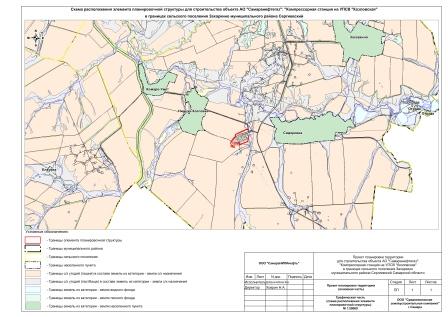 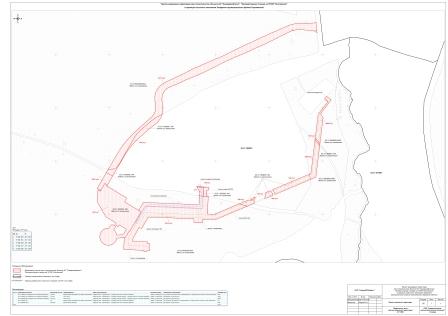 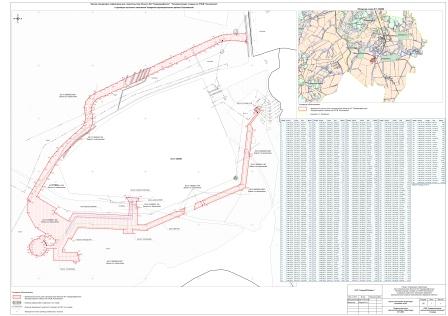 Извещения о предоставлении земельных участков.1. Комитет по управлению муниципальным имуществом информирует о возможном предоставлении в аренду на 20 лет земельного участка категории земель – земли населенных пунктов с разрешенным использованием – для ведения личного подсобного хозяйства.Граждане, заинтересованные в предоставлении земельного участка в течение тридцати дней со дня размещения настоящего извещения вправе подать заявления о намерении участвовать в аукционе на право заключения договора аренды такого земельного участка.Заявления о намерении участвовать в аукционе необходимо направлять по адресу: 446540, Самарская обл., Сергиевский р-н, с.Сергиевск, ул. Ленина, д.22.Способы подачи заявлений: лично либо путем почтового отправления.21.04.2016г. прием заявлений завершается.Адрес земельного участка: Самарская область, муниципальный район Сергиевский, п. Серноводск, ул. Степная, прилегающий к земельному участку с кадастровым номером 63:31:0806014:38,  кадастровый номер – 63:31:0806014:155, площадь земельного участка – 68 кв.м.2. Комитет по управлению муниципальным имуществом информирует о возможном предоставлении в собственность земельного участка категории земель – земли населенных пунктов с разрешенным использованием – для ведения личного подсобного хозяйства.Граждане, заинтересованные в предоставлении земельного участка в течение тридцати дней со дня размещения настоящего извещения вправе подать заявления о намерении участвовать в аукционе по продаже земельного участка.Заявления о намерении участвовать в аукционе необходимо направлять по адресу: 446540, Самарская обл., Сергиевский р-н, с.Сергиевск, ул. Ленина, д.22.Способы подачи заявлений: лично либо путем почтового отправления.20.04.2016г. прием заявлений завершается.Адрес земельного участка: Самарская область, муниципальный район Сергиевский, п. Сургут, ул. Ново-Садовая, площадь земельного участка – 1646 кв.м.СОБРАНИЕ ПРЕДСТАВИТЕЛЕЙСЕЛЬСКОГО ПОСЕЛЕНИЯ СЕРГИЕВСКМУНИЦИПАЛЬНОГО РАЙОНА СЕРГИЕВСКИЙСАМАРСКОЙ ОБЛАСТИРЕШЕНИЕ18 марта 2016г.                                                                                                                                                                                                                          №7О внесении изменений и дополнений в бюджет сельского  поселения  Сергиевскна 2016 год и на плановый период 2017 и 2018 годовПринято Собранием Представителей сельского поселения СергиевскРассмотрев представленный Администрацией сельского поселения Сергиевск бюджет сельского поселения Сергиевск на 2015 год и на плановый период 2016 и 2017 годов, Собрание Представителей сельского поселения Сергиевск.РЕШИЛО:1. Внести в решение Собрания Представителей сельского поселения Сергиевск от 23.12.2015 г. № 21 «О бюджете сельского поселения Сергиевск на 2016 год и плановый период 2017 и 2018 годов» следующие изменения и дополнения:1.1. В статье 1 в пункте 1 сумму «29023» заменить суммой «30 523»;сумму «31 101» заменить суммой «32601»;1.2. В статье 4 сумму «4 267» заменить суммой «4 367».1.3. Приложения 4,6,8  изложить в новой редакции (прилагаются).2. Настоящее решение опубликовать в газете «Сергиевский вестник».3. Настоящее решение вступает в силу со дня его официального опубликования.Председатель собрания представителей сельского поселения Сергиевскмуниципального района СергиевскийА.Н. НестеровГлава сельского поселения Сергиевскмуниципального района СергиевскийМ.М. АрчибасовПриложение №4к решению Собрания Представителей сельского поселения Сергиевскмуниципального района Сергиевский Самарской области№7 от “18” марта 2016 г.Ведомственная структура расходов бюджета сельского поселения Сергиевскмуниципального района Сергиевский Самарской области на 2016 годПриложение №6к решению Собрания Представителей сельского поселения Сергиевскмуниципального района Сергиевский Самарской области№7 от “18” марта 2016 г.Распределение бюджетных ассигнований по целевым статьям (муниципальным программам муниципального района Сергиевский и непрограммным направлениям деятельности), группам и подгруппам видов расходов классификации расходов местного бюджета на 2016 годПриложение №8к решению Собрания Представителей сельского поселения Сергиевскмуниципального района Сергиевский Самарской области№7 от “18” марта 2016 г.Источники внутреннего финансирования дефицита местного бюджета  на 2016 годАДМИНИСТРАЦИЯМУНИЦИПАЛЬНОГО РАЙОНА СЕРГИЕВСКИЙСАМАРСКОЙ ОБЛАСТИРАСПОРЯЖЕНИЕ03 декабря 2015г.                                                                                                                                                                                                              №1763рО выставлении на аукцион по продаже права на заключение договора аренды земельного участкаРуководствуясь ст. 39.11 Земельного Кодекса Российской Федерации, Законом Самарской области от 11.03.2005 г. № 94-ГД «О земле»:1. Выставить на аукцион по продаже права на заключение договора аренды сроком на 10 лет земельный участок, категории земель - земли населенных пунктов, с разрешенным использованием: для размещения объекта розничной торговли, расположенный по адресу: Самарская область, муниципальный район Сергиевский, с. Воротнее, ул. Молодежная с кадастровым номером: 63:31:1707001:241, площадью 162 кв.м.;2. Установить аукцион, открытый по составу участников и по форме подачи предложений о цене;3. Отделу приватизации и торгов Комитета по управлению муниципальным имуществом муниципального района Сергиевский:3.1. выступить от имени «Продавца» вышеуказанного земельного участка;3.2. разместить информационное сообщение о проведении аукциона, а также аукционную документацию на официальном сайте Российской Федерации в сети «Интернет» для размещения информации о проведении торгов, определенном Правительством Российской Федерации (www.torgi.gov.ru), опубликовать информационное сообщение о проведении  аукциона в газете «Сергиевский вестник»;4. Контроль за выполнением настоящего распоряжения возложить на руководителя Комитета по управлению муниципальным имуществом муниципального района Сергиевский Н.А. Абрамову.Глава муниципального района СергиевскийА.А. ВеселовИнформационное сообщение о проведении аукциона.Комитет по управлению муниципальным имуществом муниципального района Сергиевский Самарской области, выступающий в качестве организатора аукционов, на основании Распоряжения Администрации муниципального района Сергиевский № 1763 р от 03.12.2015г. «О выставлении на аукцион по продаже права на заключение договора аренды земельного участка» сообщает, что 25 апреля 2016 года в 10 ч. 00 мин.  в здании, расположенном по адресу: с. Сергиевск, ул. Советская, д. 65, каб. № 19 состоится аукцион, открытый по форме подачи предложения о цене, по продаже права на заключение договора аренды сроком на 10 лет земельного участка, с разрешенным использованием: для размещения объекта розничной торговли, с кадастровым номером: 63:31:1707001:241, площадью 162 кв.м., расположенного по адресу: Самарская область, муниципальный район Сергиевский, с. Воротнее, ул. Молодежная.Обременения (ограничения): не зарегистрированы.Начальная цена (начальный размер годовой арендной платы): 52812,00 рублей. Шаг аукциона:  1584,00 рублей. Сумма задатка: 10562,00 рубля.Банковские реквизиты для внесения задатка: Управление финансами администрации муниципального района Сергиевский (КУМИ муниципального района Сергиевский л/с 608030670), ИНН 6381001160, КПП 638101001, Р/С 40302810636015000068 в Отделении Самара г. Самара, БИК 043601001, КБК 60811105013100000120, ОКТМО 36638406, с пометкой – задаток для участия в аукционе.Технические условия подключения объекта к сетям инженерно-технического обеспечения проектируемого объекта розничной торговли, расположенного по адресу:1.Техническая возможность присоединения проектируемого объекта к сети газораспределения ООО «СВГК» имеется. Для получения технических условий на подключение объекта необходимо оформить заявление с правилами подключения (технологического присоединения) объектов капитального строительства к сетям газораспределения, утвержденными постановлением Правительства РФ от 30.12.2013г. № 1314.2. Технологическое присоединение проектируемого объекта к сетям ЗАО «Самарская сетевая компания» возможно. Технические условия на подключение к электрическим сетям будут выданы Заказчику строительства на основании договора технологического присоединения в соответствии с Постановлением Правительства РФ №861 от 27.12.2004г. после подачи заявки установленного образца на технологическое присоединение в адрес ЗАО «Самарская сетевая компания».В соответствии с приказами:1. Министерства энергетики и жилищно-коммунального хозяйства Самарской области от 21.12.2010г. № 77 размер платы за технологическое присоединение к электрическим сетям территориальных сетевых организаций Самарской области для заявителей, подающих заявку на технологическое присоединение с присоединенной мощностью, не превышающей 15 кВт включительно (с учетом ранее присоединенной в данной точке присоединения мощности), при условии, что расстояние от границ участка заявителя до объектов электросетевого хозяйства необходимого заявителю класса напряжения сетевой организации, в которую подана заявка, составляет не более 300 метров в городах и поселках городского типа и не более 500 метров в сельской местности составляет 550 рублей.2. Министерства энергетики и жилищно-коммунального хозяйства Самарской области от 29.12.2014г. №553 размер платы за технологическое присоединение к электрическим сетям ЗАО «Самарская сетевая компания» для заявителей с присоединяемой мощностью не более 15 кВт, и для заявителей, подающих заявку на технологическое присоединение энергопринимающих устройств максимальной присоединенной мощностью, не превышающей 15 кВт включительно (с учетом ранее присоединенной в данной точке присоединения мощности), в случае если расстояние от границ участка заявителя до объектов электросетевого хозяйства необходимого заявителю класса напряжения сетевой организации, в которую подана заявка, составляет более 300 метров в городах и поселках городского типа и более 500 метров в сельской местности, взымается в соответствии с утвержденными стандартизированными тарифными ставками, ставками за единицу максимальной мощности.Заявки на участие в аукционе принимаются ежедневно с 23 марта 2016г. по 19 апреля 2016г. (выходные дни: суббота, воскресенье), с 9 00 до 16 00 ч.  в отделе приватизации и торгов Комитета по управлению муниципальным имуществом  муниципального района Сергиевский, по адресу: с. Сергиевск, ул. Советская, д. 65, кабинет № 19 (тел. (8-84655)  2-21-91, 2-21-76).Дата определения участников аукциона: 21 апреля 2016 г.Для участия в аукционе заявители представляют следующие документы:1. Заявка на участие в аукционе по установленной форме с указанием реквизитов счета для возврата задатка.(В случае подачи заявки представителем претендента предъявляется доверенность или документ, подтверждающий полномочия юридического лица).2. Копии документов, удостоверяющих личность - для физических лиц.3. Документы, подтверждающие внесение задатка.Один заявитель вправе подать только одну заявку на участие в аукционе.Заявители, признанные участниками аукциона, и заявители, не допущенные к участию в аукционе, уведомляются о принятом решении не позднее следующего рабочего дня после даты оформления данного решения протоколом приема заявок.Организатор аукциона обязан вернуть внесенный задаток претенденту, не допущенному к участию в аукционе, в течение 3 банковских дней со дня оформления протокола о признании претендентов участниками аукциона.Порядок проведения аукциона.1. Аукцион проводится в указанном в извещении о проведении аукциона месте, в соответствующие день и час.2. Аукцион проводится в следующем порядке:а) аукцион ведет аукционист;б) участникам аукциона выдаются пронумерованные карточки участника аукциона.в) аукцион начинается с оглашения аукционистом наименования, основных характеристик и начальной цены предмета аукциона, «шага аукциона».«Шаг аукциона» устанавливается в пределах 3 процентов начальной цены предмета аукциона и не изменяется в течение всего аукциона;г) после оглашения аукционистом начальной цены предмета аукциона участникам аукциона предлагается заявить эту цену путем поднятия карточек;д) после заявления участниками аукциона начальной цены аукционист предлагает участникам аукциона заявлять свои предложения по цене продажи, превышающей начальную цену. Каждая последующая цена, превышающая предыдущую цену на «шаг аукциона», заявляется участниками аукциона путем поднятия карточек. В случае заявления цены, кратной «шагу аукциона», эта цена заявляется участниками аукциона путем поднятия карточек и ее оглашения;е) аукционист называет номер карточки участника аукциона, который первым заявил начальную или последующую цену, указывает на этого участника и объявляет заявленную цену или размер арендной платы как цену продажи. При отсутствии предложений со стороны иных участников аукциона  аукционист повторяет эту цену или размер арендной платы  3 раза. Если до третьего повторения заявленной цены или размера арендной платы  ни один из участников аукциона не поднял карточку и не заявил последующую цену, аукцион завершается;ж) по завершении аукциона аукционист объявляет о продаже земельного участка или права на заключение договора его аренды, называет цену проданного земельного участка или размер ежегодной арендной платы и номер карточки победителя аукциона. Победителем аукциона признается участник аукциона, номер карточки которого и заявленная им цена или размер арендной платы за земельный участок были названы аукционистом последними;з) цена земельного участка или размер ежегодной арендной платы за земельный участок, предложенная победителем, заносится в протокол о результатах аукциона, составляемый в 2 экземплярах.Организатор аукциона обязан в течение 3 рабочих дней со дня подписания протокола о результатах аукциона возвратить задатки лицам, участвовавшим в аукционе, но не победившим в нем.Аукцион по каждому выставленному земельному участку признается не состоявшимся, если:1) на основании результатов рассмотрения заявок на участие в аукционе принято решение об отказе в допуске к участию в аукционе всех заявителей или о допуске к участию в аукционе и признании участником аукциона только одного заявителя;2) если по окончании срока подачи заявок на участие в аукционе подана только одна заявка или не подано ни одной заявки на участие в аукционе;3) если в аукционе участвовал только один участник или  при проведении аукциона не присутствовал ни один из участников аукциона, либо в случае, если после троекратного объявления предложения о начальной цене предмета аукциона не поступило ни одного предложения о цене предмета аукциона, которое предусматривало бы более высокую цену.В случае, если аукцион признан не состоявшимся по причинам, указанным в п. 1, 2 единственному участнику аукциона уполномоченный орган в течение десяти дней со дня подписания протокола рассмотрения заявок направляет три экземпляра подписанного проекта договора аренды или купли-продажи земельного участка по начальной цене предмета аукциона.В случае, если аукцион признан не состоявшимся по причинам, указанным в п. 3, победителю аукциона или единственному принявшему участие в аукционе участнику  уполномоченный орган в десятидневный срок со дня составления протокола о результатах аукциона направляет три экземпляра подписанного проекта договора аренды или купли-продажи земельного участка.Договор аренды или купли-продажи земельного участка заключается по цене, предложенной победителем аукциона, или в случае заключения указанного договора с единственным принявшим участие в аукционе его участником по начальной цене предмета аукциона, а размер ежегодной арендной платы определяется в размере, предложенном победителем аукциона. Или в случае заключения указанного договора с единственным принявшим участие в аукционе его участником устанавливается в размере равном начальной цене предмета аукциона. Не допускается заключение указанных договоров ранее чем через десять дней со дня размещения информации о результатах аукциона на официальном сайте.Задатки, внесенные лицом, признанным победителем аукциона, а также иным лицом, с которым договор купли-продажи или договор аренды земельного участка заключается в соответствии с п.1,2,3, и не заключившими в установленные сроки договор купли-продажи или договор аренды земельного участка вследствие уклонения от заключения указанных договоров, не возвращаются.Организатор аукциона вправе отказаться  от проведения аукциона не позднее чем за три  дня до дня проведения аукциона.Заявитель имеет право отозвать принятую организатором аукциона заявку до дня окончания срока приема заявок, уведомив об этом в письменной форме организатора аукциона. Организатор аукциона обязан возвратить заявителю внесенный задаток в течение трех рабочих дней со дня поступления уведомления об отзыве заявки. В случае отзыва заявки заявителем позднее дня окончания срока приема заявок задаток возвращается в порядке, установленном для участников аукциона.Регистрационный  номер_______ от "_____" ___________2016 годаПродавец:  Отдел приватизации и торгов Комитета по управлению муниципальным имуществом муниципального района Сергиевский  Самарской областиЗаявка на участие в торгах._____________________________________________________________________________________________________________________________( ФИО и  паспортные данные физ. лица)_____________________________________________________________________________________________________________________________именуемый в дальнейшем ПРЕТЕНДЕНТ, принимая решение об участии в аукционе по продаже права на заключение договора аренды земельного участка, с разрешенным использованием: для размещения объекта розничной торговли, расположенного по адресу: ________________, площадью ____ кв.м.,  кадастровый номер участка ________________. ОБЯЗУЮСЬ:1. Соблюдать условия аукциона, открытого по форме подачи предложения о цене, содержащиеся в информационном сообщении о проведении аукциона, а также условия проведения аукциона, открытого по форме подачи предложения о цене, на основании ст.39.11, 39.12 Земельного Кодекса Российской Федерации.2. В случае признания победителем аукциона, открытого по форме подачи предложения о цене, ОБЯЗУЮСЬ заключить с Продавцом договор аренды в течение 30 дней после получения подписанного проекта договора аренды земельного участка и внести на счет Продавца арендную плату за  земельный участок, установленную по результатам аукциона, открытого по форме подачи предложения о размере арендной платы, в сроки, определяемые договором аренды.3. Я согласен с тем, что в случае признания меня победителем аукциона, открытого по форме подачи предложения о цене и моего отказа от заключения договора аренды, либо не внесения в срок установленной суммы платежа, сумма внесенного мною задатка остается в распоряжении Продавца.Адрес, реквизиты и телефон ЗАЯВИТЕЛЯ:        _____________________________________________________________________________________________________________________________Реквизиты для возврата задатка:_____________________________________________________________________________________________________________________________ПРИЛОЖЕНИЯ:_____________________________________________________________________________________________________________________________Заявка принята ПРОДАВЦОМ«___»__________2016г.  в ____ч. _____мин.Проект договора аренды земельного участкаД о г о в о р  № ___аренды земельного участка.Муниципальное образование – муниципальный район Сергиевский Самарской области, именуемое в дальнейшем «Арендодатель», в лице ____ с одной стороны, и  ___________________________________________, именуемый в дальнейшем «Арендатор», с  другой  стороны,  заключили  настоящий  договор  о  нижеследующем: 1. Предмет договора.1.1. "Арендодатель" передал, а "Арендатор" принял на праве аренды сроком на 10 лет, по результатам аукциона открытого по форме подачи предложения о размере арендной платы по продаже права на заключение договора аренды земельного участка,  имеющего кадастровый номер: ______, площадью ____ кв. м., отнесенный к землям населенных пунктов, расположенный по адресу: _________, ____________________________________, с разрешенным использованием: ________________________(в дальнейшем именуемый "Участок") в границах указанных на прилагаемой к Договору копии кадастрового паспорта земельного участка (приложение 2), полученной в электронном виде и в качественном состоянии, как он есть. 1.2. «Арендодатель» распоряжается данным земельным участком в соответствии с Земельным Кодексом Российской Федерации, Законом Самарской области «О земле» № 94-ГД от 11.03.2005г.2. Обременения земельного участка.2.1. Не зарегистрированы.3. Срок договора.3.1. Срок аренды Участка устанавливается с _____ по _______.3.2. Договор вступает в силу с даты его государственной регистрации и распространяет свое действие на отношения возникшие с _______.4. Арендная плата.4.1. Размер арендной платы за земельный участок, расположенный по адресу: _____________, согласно Протокола «_____________________» от ____ ___________ ________года, выданного Отделом приватизации и торгов Комитета по управлению муниципальным имуществом муниципального района Сергиевский, составляет ______ рублей в год.Начальная цена права аренды составляет ____ рублей в год, на основании  отчета № _____ об оценке рыночной стоимости права аренды от _______ г.  4.2. Ранее уплаченный задаток по договору о задатке в размере ____  рублей засчитывается в счет арендной платы. Арендная плата за период с _______ по ______ внесена Арендатором на момент заключения Договора полностью. Начиная с ______ арендная плата вносится Арендатором ежеквартально равными платежами по _______ до 10-го числа первого месяца квартала, следующего за отчетным, путем перечисления по следующим реквизитам:Управление финансами администрации муниципального района Сергиевский (КУМИ муниципального района Сергиевский, ИНН 6381001160, КПП 638101001, Р/С 40101810200000010001, БИК 043601001, в ГРКЦ ГУ Банка России по Самарской области г. Самара, КБК 60811105025050000120, ОКТМО 36638000.4.3. Арендная плата начисляется с _______.4.4. Арендная плата ежегодно, но не ранее чем через год после заключения договора аренды земельного участка, изменяется в одностороннем порядке арендодателем на размер уровня инфляции, определяемый исходя из максимального уровня инфляции (потребительских цен), устанавливаемого в рамках прогноза социально-экономического развития Самарской области. Коэффициент инфляции на расчетный год определяется как произведение соответствующих максимальных планируемых ежегодных показателей инфляции (индекс потребительских цен, декабрь к декабрю) по состоянию на 1 января расчетного года. 4.5. Не использование Участка Арендатором не может служить основанием невнесения арендной платы.5. Права и обязанности сторон.5.1. "Арендодатель" имеет право:5.1.1. Требовать досрочного расторжения Договора при использовании Участка не по целевому назначению, а также при использовании способами, приводящими к его порче, при не внесении арендной платы более чем за 6 месяцев, в случае не подписания Арендатором дополнительных соглашений к Договору и нарушения других условий настоящего Договора.5.1.2. На беспрепятственный доступ на территорию арендуемого земельного участка с целью его осмотра на предмет соблюдения условий Договора.5.1.3. На возмещение убытков, причиненных ухудшением качества Участка и экологической обстановки в результате хозяйственной деятельности арендатора, а также по иным основаниям, предусмотренным законодательством РФ. 5.2. «Арендодатель» обязан:5.2.1. Выполнять в полном объеме все условия Договора.5.2.2. Передать Арендатору участок по акту приема-передачи в срок не позднее трех дней с момента подписания настоящего договора.5.2.3. Письменно в месячный срок уведомить Арендатора об изменении номера счета для перечисления арендной платы.5.3. «Арендатор» имеет право:5.3.1. Использовать Участок на условиях, установленных Договором.5.4. «Арендатор» обязан:5.4.1. Выполнять в полном объеме все условия Договора.5.4.2.Использовать участок в соответствии с целевым назначением и разрешенным использованием.5.4.3. Уплачивать в размере и на условиях, установленных договором, арендную плату.5.4.4. Обеспечить Арендодателю (его законным представителям), представителям органов государственного земельного контроля доступ на Участок по их требованию.5.4.5. Письменно сообщить Арендодателю не позднее чем за три месяца о предстоящем освобождении Участка, как в связи с окончанием срока действия Договора, так и при досрочном его освобождении.5.4.6. Не допускать действий, приводящих к ухудшению экологической обстановки на арендуемом земельном участке и прилегающих к нему территориях, а также выполнять работы по благоустройству территории.5.4.7. Письменно в десятидневный срок уведомить Арендодателя об изменении своих реквизитов.5.5. Арендодатель и Арендатор имеют иные права и несут иные обязанности, установленные законодательством РФ.6. Ответственность сторон.6.1.  За нарушение условий Договора Стороны несут ответственность, предусмотренную законодательством РФ.6.2.  За нарушение срока внесения арендной платы по Договору Арендатор выплачивает Арендодателю пени.6.3. Уплата неустойки (пени) установленной настоящим Договором, не освобождает стороны от выполнения лежащих на них обязательств или устранения нарушений, а также от возмещения убытков, причиненных неисполнением или ненадлежащим исполнением обязательств, предусмотренных настоящим Договором.7. Изменение, расторжение и прекращение Договора.7.1. Все изменения и (или) дополнения к Договору оформляются Сторонами в письменной форме дополнительным соглашением, которое вступает в силу с даты государственной регистрации и является неотъемлемой частью Договора.7.2. Договор может быть расторгнут по требованию Арендодателя по решению суда на основании и в порядке, установленном гражданским законодательством, а также в случаях, указанных в п. 5.1.1.8. Рассмотрение и урегулирование споров.8.1. Все споры между Сторонами, возникающие по Договору, разрешаются в соответствии с законодательством РФ.9. Неотъемлемой частью договора является.9.1. Договор составлен и подписан в 3-х экземплярах на ___ листах, имеющих одинаковую юридическую силу.9.2. Неотъемлемой частью договора являются:1. акт приема-передачи земельного участка;2. копия кадастрового паспорта  земельного участка, полученная в электронном виде.10. Адреса и подписи  сторон.«Арендодатель»:Муниципальное образование – муниципальный район Сергиевский Самарской области.«Арендатор»:Извещения о предоставлении земельных участков. 1. Комитет по управлению муниципальным имуществом муниципального района Сергиевский  информирует о возможности предоставления в аренду на 49 лет, следующего земельного участка, категория земель – земли сельскохозяйственного назначения, для ведения сельскохозяйственной деятельности:Адрес:  Самарская область, Сергиевский район, в границах бывшего п/х «Облпотребсоюз»;кадастровый  номер 63:31:0802001:50;площадь земельного участка 10055 кв.м. Лица, заинтересованные в предоставлении земельного участка для указанных в настоящем извещении целей, вправе в течение 30 дней со дня опубликования и размещения извещения подать в Администрацию муниципального района Сергиевский  заявления о намерении участвовать в аукционе на право заключения договора аренды такого земельного участка, следующим способом: лично либо посредством почтовой связи на бумажном носителе по адресу: 446540, Самарская обл., Сергиевский р-н, с.Сергиевск, ул. Ленина, д.22. Прием заявлений оканчивается 20.04.2016 г.2. Комитет по управлению муниципальным имуществом муниципального района Сергиевский  информирует о возможности предоставления в аренду на 49 лет, следующего земельного участка, категория земель – земли сельскохозяйственного назначения, для ведения сельскохозяйственной деятельности:Адрес:  Самарская область, Сергиевский район, в границах бывшего п/х «Облпотребсоюз»;кадастровый  номер 63:31:0802001:52;площадь земельного участка 234146 кв.м. Лица, заинтересованные в предоставлении земельного участка для указанных в настоящем извещении целей, вправе в течение 30 дней со дня опубликования и размещения извещения подать в Администрацию муниципального района Сергиевский  заявления о намерении участвовать в аукционе на право заключения договора аренды такого земельного участка, следующим способом: лично либо посредством почтовой связи на бумажном носителе по адресу: 446540, Самарская обл., Сергиевский р-н, с.Сергиевск, ул. Ленина, д.22. Прием заявлений оканчивается 20.04.2016 г.3. Комитет по управлению муниципальным имуществом муниципального района Сергиевский  информирует о возможности предоставления в аренду на 49 лет, следующего земельного участка, категория земель – земли сельскохозяйственного назначения, для ведения сельскохозяйственной деятельности:Адрес:  Самарская область, Сергиевский район, в границах бывшего п/х «Облпотребсоюз»;кадастровый  номер 63:31:0802001:51;площадь земельного участка 16804 кв.м. Лица, заинтересованные в предоставлении земельного участка для указанных в настоящем извещении целей, вправе в течение 30 дней со дня опубликования и размещения извещения подать в Администрацию муниципального района Сергиевский  заявления о намерении участвовать в аукционе на право заключения договора аренды такого земельного участка, следующим способом: лично либо посредством почтовой связи на бумажном носителе по адресу: 446540, Самарская обл., Сергиевский р-н, с.Сергиевск, ул. Ленина, д.22. Прием заявлений оканчивается 20.04.2016 г.4. Комитет по управлению муниципальным имуществом муниципального района Сергиевский  информирует о возможности предоставления в аренду на 49 лет, следующего земельного участка, категория земель – земли сельскохозяйственного назначения, для ведения сельскохозяйственной деятельности:Адрес:  Самарская область, Сергиевский район, в границах бывшего п/х «Облпотребсоюз»;кадастровый  номер 63:31:0802001:54;площадь земельного участка 6242 кв.м. Лица, заинтересованные в предоставлении земельного участка для указанных в настоящем извещении целей, вправе в течение 30 дней со дня опубликования и размещения извещения подать в Администрацию муниципального района Сергиевский  заявления о намерении участвовать в аукционе на право заключения договора аренды такого земельного участка, следующим способом: лично либо посредством почтовой связи на бумажном носителе по адресу: 446540, Самарская обл., Сергиевский р-н, с.Сергиевск, ул. Ленина, д.22. Прием заявлений оканчивается 20.04.2016 г.АДМИНИСТРАЦИЯМУНИЦИПАЛЬНОГО РАЙОНА СЕРГИЕВСКИЙСАМАРСКОЙ ОБЛАСТИРАСПОРЯЖЕНИЕ21 марта 2016г.                                                                                                                                                                                                                    №438рО временном ограничении движения транспортных средств по автомобильным дорогам местного значения на территории муниципального района СергиевскийВ соответствии с Федеральным законом от 06.10.2003г. №131-ФЗ «Об общих принципах организации местного самоуправления в РФ», Постановлением Правительства Самарской области от 08.04.2014г. №180 «Об утверждении порядка осуществления временных ограничения или прекращения движения транспортных средств по автомобильным дорогам регионального или межмуниципального значения в Самарской области и порядка осуществления временных ограничения или прекращения движения транспортных средств по автомобильным дорогам местного значения в Самарской области», в целях соблюдения безопасности дорожного движения, соблюдения интересов граждан, как участников дорожного движения и сохранения дорог на территории муниципального района Сергиевский Самарской области:1. Ограничить движение транспортных средств, перевозящих крупногабаритные, тяжеловесные грузы, у которых фактическая масса (с грузом или без груза) и (или) нагрузка на любую ось превышает 5 тонн по автомобильным дорогам местного значения на территории  муниципального района Сергиевский с 1 апреля 2016 г. по 30 апреля 2016 г.2. Рекомендовать руководителям транспортных предприятий, владельцам грузового транспорта согласовывать маршруты  движения автотранспорта с главами городского и сельских поселений муниципального района Сергиевский.3. Опубликовать настоящее распоряжение в газете «Сергиевский вестник».4. Настоящее распоряжение вступает в силу со дня его официального опубликования.5.  Контроль за выполнением настоящего распоряжения возложить на заместителя Главы муниципального района Сергиевский Заболотина С.Г.Глава муниципального района СергиевскийА.А. ВеселовСОБРАНИЕ ПРЕДСТАВИТЕЛЕЙСЕЛЬСКОГО ПОСЕЛЕНИЯ АНТОНОВКАМУНИЦИПАЛЬНОГО РАЙОНА СЕРГИЕВСКИЙСАМАРСКОЙ ОБЛАСТИРЕШЕНИЕ18 марта 2016г.                                                                                                                                                                                                                          №7Об утверждении отчета о выполнении прогнозного плана (программы) приватизации имущества сельского поселения Антоновка муниципального района Сергиевский Самарской области на 2015 г.Принято Собранием Представителей сельского поселения Антоновка муниципального района СергиевскийВ соответствии с Федеральным законом  от 06.10.2003 года № 131-ФЗ «Об общих принципах организации местного самоуправления в Российской Федерации», Федеральным законом «О приватизации государственного и муниципального имущества» от 21.12.2001 года № 178-ФЗ, в соответствии с Прогнозным планом (программой) приватизации имущества сельского поселения Антоновка муниципального района Сергиевский Самарской области на 2015 год, утвержденным Решением Собрания Представителей сельского поселения Антоновка муниципального района Сергиевский №23 от 27.08.2015г., Уставом сельского поселения Антоновка муниципального района Сергиевский Самарской области, Собрание Представителей сельского поселения Антоновка муниципального района СергиевскийРЕШИЛО:1. Утвердить Отчет о выполнении прогнозного плана (программы) приватизации имущества сельского поселения Антоновка муниципального района Сергиевский Самарской области на 2015 год  согласно приложению № 1.2. Опубликовать настоящее решение в газете «Сергиевский вестник».3. Настоящее решение вступает в силу со дня его официального опубликования.Председатель собрания представителей сельского поселения Антоновкамуниципального района СергиевскийН.Д. ЛужновГлава сельского поселения Антоновкамуниципального района СергиевскийК.Е. ДолгаевПриложение №1к решению Собрания Представителей сельского поселения Антоновкамуниципального района Сергиевский Самарской области№7 от “18” марта 2016 г.ОТЧЕТ О ВЫПОЛНЕНИИ ПРОГНОЗНОГО ПЛАНА (ПРОГРАММЫ) ПРИВАТИЗАЦИИ ИМУЩЕСТВА СЕЛЬСКОГО ПОСЕЛЕНИЯ АНТОНОВКА МУНИЦИПАЛЬНОГО РАЙОНА СЕРГИЕВСКИЙ САМАРСКОЙ ОБЛАСТИ НА 2015 г.Прогнозный план (программа) приватизации муниципального имущества сельского поселения Антоновка муниципального района Сергиевский Самарской области на 2015 г, сформированный в соответствии с Федеральным законом "Об общих принципах организации местного самоуправления в Российской Федерации" от 06.10.2003 N 131-ФЗ, Федеральным законом «О приватизации государственного и муниципального имущества» от 21.12.2001 года № 178-ФЗ, за 2015 год выполнен в следующем объеме:1. Объекты муниципального имущества, приватизированные по способу приватизации – аукцион.СОБРАНИЕ ПРЕДСТАВИТЕЛЕЙСЕЛЬСКОГО ПОСЕЛЕНИЯ ВЕРХНЯЯ ОРЛЯНКАМУНИЦИПАЛЬНОГО РАЙОНА СЕРГИЕВСКИЙСАМАРСКОЙ ОБЛАСТИРЕШЕНИЕ18 марта 2016г.                                                                                                                                                                                                                          №6Об утверждении отчета о выполнении прогнозного плана (программы) приватизации имущества сельского поселения Верхняя Орлянка муниципального района Сергиевский Самарской области на 2015 г.Принято Собранием Представителей сельского поселения Верхняя Орлянка муниципального района Сергиевский В соответствии с Федеральным законом  от 06.10.2003 года № 131-ФЗ «Об общих принципах организации местного самоуправления в Российской Федерации», Федеральным законом «О приватизации государственного и муниципального имущества» от 21.12.2001 года № 178-ФЗ, в соответствии с Прогнозным планом (программой) приватизации имущества сельского поселения Верхняя Орлянка муниципального района Сергиевский Самарской области на 2015 год, утвержденным Решением Собрания Представителей сельского поселения Верхняя Орлянка муниципального района Сергиевский № 24 от 27.08.2015г., Уставом сельского поселения Верхняя Орлянка муниципального района Сергиевский Самарской области, Собрание Представителей сельского поселения Верхняя Орлянка муниципального района Сергиевский РЕШИЛО:1. Утвердить Отчет о выполнении прогнозного плана (программы) приватизации имущества сельского поселения Верхняя Орлянка муниципального района Сергиевский Самарской области на 2015 год  согласно приложению № 1.2. Опубликовать настоящее решение в газете «Сергиевский вестник».3. Настоящее решение вступает в силу со дня его официального опубликования.Председатель собрания представителей сельского поселения Верхняя Орлянкамуниципального района СергиевскийТ.В. ИсмагиловаГлава сельского поселения Верхняя Орлянкамуниципального района СергиевскийР.Р. ИсмагиловПриложение №1к решению Собрания Представителей сельского поселения Верхняя Орлянкамуниципального района Сергиевский Самарской области№6 от “18” марта 2016 г.ОТЧЕТ О ВЫПОЛНЕНИИ ПРОГНОЗНОГО ПЛАНА (ПРОГРАММЫ) ПРИВАТИЗАЦИИ ИМУЩЕСТВА СЕЛЬСКОГО ПОСЕЛЕНИЯ ВЕРХНЯЯ ОРЛЯНКА МУНИЦИПАЛЬНОГО РАЙОНА СЕРГИЕВСКИЙ САМАРСКОЙ ОБЛАСТИ НА 2015 г.Прогнозный план (программа) приватизации муниципального имущества сельского поселения Верхняя Орлянка муниципального района Сергиевский Самарской области на 2015 г, сформированный в соответствии с Федеральным законом "Об общих принципах организации местного самоуправления в Российской Федерации" от 06.10.2003 N 131-ФЗ, Федеральным законом «О приватизации государственного и муниципального имущества» от 21.12.2001 года № 178-ФЗ, за 2015 год выполнен в следующем объеме:1. Объекты муниципального имущества, приватизированные по способу приватизации – аукцион.СОБРАНИЕ ПРЕДСТАВИТЕЛЕЙСЕЛЬСКОГО ПОСЕЛЕНИЯ ВОРОТНЕЕМУНИЦИПАЛЬНОГО РАЙОНА СЕРГИЕВСКИЙСАМАРСКОЙ ОБЛАСТИРЕШЕНИЕ18 марта 2016г.                                                                                                                                                                                                                          №6Об утверждении отчета о выполнении прогнозного плана (программы) приватизации имущества сельского поселения Воротнее муниципального района Сергиевский Самарской области на 2015 г.Принято Собранием Представителей сельского поселения Воротнее муниципального района Сергиевский В соответствии с Федеральным законом  от 06.10.2003 года № 131-ФЗ «Об общих принципах организации местного самоуправления в Российской Федерации», Федеральным законом «О приватизации государственного и муниципального имущества» от 21.12.2001 года № 178-ФЗ, в соответствии с Прогнозным планом (программой) приватизации имущества сельского поселения Воротнее муниципального района Сергиевский Самарской области на 2015 год, утвержденным Решением Собрания Представителей сельского поселения Воротнее муниципального района Сергиевский № 25 от 28.08.2015г., Уставом сельского поселения Воротнее муниципального района Сергиевский Самарской области, Собрание Представителей сельского поселения Воротнее муниципального района Сергиевский РЕШИЛО:1. Утвердить Отчет о выполнении прогнозного плана (программы) приватизации имущества сельского поселения Воротнее муниципального района Сергиевский Самарской области на 2015 год согласно приложению № 1.2. Опубликовать настоящее решение в газете «Сергиевский вестник».3. Настоящее решение вступает в силу со дня его официального опубликования.Председатель собрания представителей сельского поселения Воротнеемуниципального района СергиевскийТ.А. МамыкинаГлава сельского поселения Воротнеемуниципального района СергиевскийА.И. СидельниковПриложение №1к решению Собрания Представителей сельского поселения Воротнеемуниципального района Сергиевский Самарской области№6 от “18” марта 2016 г.ОТЧЕТ О ВЫПОЛНЕНИИ ПРОГНОЗНОГО ПЛАНА (ПРОГРАММЫ) ПРИВАТИЗАЦИИ ИМУЩЕСТВА СЕЛЬСКОГО ПОСЕЛЕНИЯ ВОРОТНЕЕ МУНИЦИПАЛЬНОГО РАЙОНА СЕРГИЕВСКИЙ САМАРСКОЙ ОБЛАСТИ НА 2015 г.Прогнозный план (программа) приватизации муниципального имущества сельского поселения Воротнее  муниципального района Сергиевский Самарской области на 2015 г, сформированный в соответствии с Федеральным законом "Об общих принципах организации местного самоуправления в Российской Федерации" от 06.10.2003 N 131-ФЗ, Федеральным законом «О приватизации государственного и муниципального имущества» от 21.12.2001 года № 178-ФЗ, за 2015 год выполнен в следующем объеме:1. Объекты муниципального имущества, приватизированные по способу приватизации – аукцион.СОБРАНИЕ ПРЕДСТАВИТЕЛЕЙСЕЛЬСКОГО ПОСЕЛЕНИЯ ЕЛШАНКАМУНИЦИПАЛЬНОГО РАЙОНА СЕРГИЕВСКИЙСАМАРСКОЙ ОБЛАСТИРЕШЕНИЕ21 марта 2016г.                                                                                                                                                                                                                          №5Об утверждении отчета о выполнении прогнозного плана (программы) приватизации имущества сельского поселения Елшанка муниципального района Сергиевский Самарской области на 2015 г.Принято Собранием Представителей сельского поселения Елшанка муниципального района Сергиевский В соответствии с Федеральным законом  от 06.10.2003 года № 131-ФЗ «Об общих принципах организации местного самоуправления в Российской Федерации», Федеральным законом «О приватизации государственного и муниципального имущества» от 21.12.2001 года № 178-ФЗ, в соответствии с Прогнозным планом (программой) приватизации имущества сельского поселения Елшанка муниципального района Сергиевский Самарской области на 2015 год, утвержденным Решением Собрания Представителей сельского поселения Елшанка муниципального района Сергиевский № 24 от 01.09.2015г., Уставом сельского поселения Елшанка муниципального района Сергиевский Самарской области, Собрание Представителей сельского поселения Елшанка муниципального района Сергиевский РЕШИЛО:1. Утвердить Отчет о выполнении прогнозного плана (программы) приватизации имущества сельского поселения Елшанка муниципального района Сергиевский Самарской области на 2015 год согласно приложению № 1.2. Опубликовать настоящее решение в газете «Сергиевский вестник».3. Настоящее решение вступает в силу со дня его официального опубликования.Председатель собрания представителей сельского поселения Елшанкамуниципального района СергиевскийА.В. ЗиновьевГлава сельского поселения Елшанкамуниципального района СергиевскийС.В. ПрокаевПриложение №1к решению Собрания Представителей сельского поселения Елшанкамуниципального района Сергиевский Самарской области№5 от “21” марта 2016 г.ОТЧЕТ О ВЫПОЛНЕНИИ ПРОГНОЗНОГО ПЛАНА (ПРОГРАММЫ) ПРИВАТИЗАЦИИ ИМУЩЕСТВА СЕЛЬСКОГО ПОСЕЛЕНИЯ ЕЛШАНКА МУНИЦИПАЛЬНОГО РАЙОНА СЕРГИЕВСКИЙ САМАРСКОЙ ОБЛАСТИ НА 2015 г.Прогнозный план (программа) приватизации муниципального имущества сельского поселения Елшанка муниципального района Сергиевский Самарской области на 2015 г, сформированный в соответствии с Федеральным законом "Об общих принципах организации местного самоуправления в Российской Федерации" от 06.10.2003 N 131-ФЗ, Федеральным законом «О приватизации государственного и муниципального имущества» от 21.12.2001 года № 178-ФЗ, за 2015 год выполнен в следующем объеме:1. Объекты муниципального имущества, приватизированные по способу приватизации – аукцион.СОБРАНИЕ ПРЕДСТАВИТЕЛЕЙСЕЛЬСКОГО ПОСЕЛЕНИЯ ЗАХАРКИНОМУНИЦИПАЛЬНОГО РАЙОНА СЕРГИЕВСКИЙСАМАРСКОЙ ОБЛАСТИРЕШЕНИЕ18 марта 2016г.                                                                                                                                                                                                                          №6Об утверждении отчета о выполнении прогнозного плана (программы) приватизации имущества сельского поселения Захаркино муниципального района Сергиевский Самарской области на 2015 г.Принято Собранием представителей сельского поселения Захаркино муниципального района Сергиевский В соответствии с Федеральным законом  от 06.10.2003 года № 131-ФЗ «Об общих принципах  организации местного самоуправления в Российской Федерации», Федеральным законом «О приватизации государственного и муниципального имущества» от 21.12.2001 года № 178-ФЗ, в соответствии с Прогнозным планом (программой) приватизации имущества сельского поселения Захаркино муниципального района Сергиевский Самарской области на 2015 год, утвержденным  Решением Собрания представителей сельского поселения Захаркино муниципального района Сергиевский №26 от 31.08.2015г., Уставом сельского поселения Захаркино муниципального района Сергиевский Самарской области, Собрание представителей сельского поселения Захаркино муниципального района Сергиевский РЕШИЛО:1. Утвердить Отчет о выполнении прогнозного плана (программы) приватизации имущества сельского поселения Захаркино муниципального района Сергиевский Самарской области на 2015 год согласно приложению № 1.2. Опубликовать настоящее решение в газете «Сергиевский вестник».3. Настоящее решение вступает в силу со дня его официального опубликования.Председатель Собрания представителей  сельского поселения Захаркиномуниципального района СергиевскийА.А. ЖарковаГлава сельского поселения Захаркиномуниципального района СергиевскийС.Е. СлужаеваПриложение №1к решению Собрания Представителей сельского поселения Захаркиномуниципального района Сергиевский Самарской области№6 от “18” марта 2016 г.ОТЧЕТ О ВЫПОЛНЕНИИ ПРОГНОЗНОГО ПЛАНА (ПРОГРАММЫ) ПРИВАТИЗАЦИИ ИМУЩЕСТВА СЕЛЬСКОГО ПОСЕЛЕНИЯ ЗАХАРКИНО МУНИЦИПАЛЬНОГО РАЙОНА СЕРГИЕВСКИЙ САМАРСКОЙ ОБЛАСТИ НА 2015 г.Прогнозный план (программа) приватизации муниципального имущества сельского поселения Захаркино  муниципального района Сергиевский Самарской области  на 2015 г, сформированный в соответствии с Федеральным законом "Об общих принципах организации местного самоуправления в Российской Федерации" от 06.10.2003 года  N 131-ФЗ, Федеральным законом «О приватизации государственного и муниципального имущества» от 21.12.2001 года № 178-ФЗ, за 2015 год выполнен в следующем объеме:1. Объекты муниципального имущества, приватизированные по способу приватизации – аукцион.СОБРАНИЕ ПРЕДСТАВИТЕЛЕЙСЕЛЬСКОГО ПОСЕЛЕНИЯ КАРМАЛО-АДЕЛЯКОВОМУНИЦИПАЛЬНОГО РАЙОНА СЕРГИЕВСКИЙСАМАРСКОЙ ОБЛАСТИРЕШЕНИЕ18 марта 2016г.                                                                                                                                                                                                                          №6Об утверждении отчета о выполнении прогнозного плана (программы) приватизации имущества сельского поселения Кармало-Аделяково муниципального района Сергиевский Самарской области на 2015 г.Принято Собранием Представителей сельского поселения Кармало-Аделяково муниципального района Сергиевский В соответствии с Федеральным законом  от 06.10.2003 года № 131-ФЗ «Об общих принципах организации местного самоуправления в Российской Федерации», Федеральным законом «О приватизации государственного и муниципального имущества» от 21.12.2001 года № 178-ФЗ, в соответствии с Прогнозным планом (программой) приватизации имущества сельского поселения Кармало-Аделяково муниципального района Сергиевский Самарской области на 2015 год, утвержденным Решением Собрания Представителей сельского поселения Кармало-Аделяково муниципального района Сергиевский № 23 от 27.08.2015г., Уставом сельского поселения Кармало-Аделяково муниципального района Сергиевский Самарской области, Собрание Представителей сельского поселения Кармало-Аделяково муниципального района Сергиевский РЕШИЛО:1. Утвердить Отчет о выполнении прогнозного плана (программы) приватизации имущества сельского поселения Кармало-Аделяково  муниципального района Сергиевский Самарской области на 2015 год согласно приложению № 1.2. Опубликовать настоящее решение в газете «Сергиевский вестник».3. Настоящее решение вступает в силу со дня его официального опубликования.Председатель собрания представителей сельского поселения Кармало-Аделяковомуниципального района СергиевскийН.П. МалиновскийГлава сельского поселения Кармало-Аделяковомуниципального района СергиевскийО.М. КарягинПриложение №1к решению Собрания Представителей сельского поселения Кармало-Аделяковомуниципального района Сергиевский Самарской области№6 от “18” марта 2016 г.ОТЧЕТ О ВЫПОЛНЕНИИ ПРОГНОЗНОГО ПЛАНА (ПРОГРАММЫ) ПРИВАТИЗАЦИИ ИМУЩЕСТВА СЕЛЬСКОГО ПОСЕЛЕНИЯ КАРМАЛО-АДЕЛЯКОВО МУНИЦИПАЛЬНОГО РАЙОНА СЕРГИЕВСКИЙ САМАРСКОЙ ОБЛАСТИ НА 2015 г.Прогнозный план (программа) приватизации муниципального имущества сельского поселения Кармало-Аделяково  муниципального района Сергиевский Самарской области на 2015 г, сформированный в соответствии с Федеральным законом "Об общих принципах организации местного самоуправления в Российской Федерации" от 06.10.2003 N 131-ФЗ, Федеральным законом «О приватизации государственного и муниципального имущества» от 21.12.2001 года № 178-ФЗ, за 2015 год выполнен в следующем объеме:1. Объекты муниципального имущества, приватизированные по способу приватизации – аукцион.СОБРАНИЕ ПРЕДСТАВИТЕЛЕЙСЕЛЬСКОГО ПОСЕЛЕНИЯ КАЛИНОВКАМУНИЦИПАЛЬНОГО РАЙОНА СЕРГИЕВСКИЙСАМАРСКОЙ ОБЛАСТИРЕШЕНИЕ18 марта 2016г.                                                                                                                                                                                                                          №5Об утверждении отчета о выполнении прогнозного плана (программы) приватизации имущества сельского поселения Калиновка муниципального района Сергиевский Самарской области на 2015 г.Принято Собранием Представителей сельского поселения Калиновка муниципального района Сергиевский В соответствии с Федеральным законом  от 06.10.2003 года № 131-ФЗ «Об общих принципах организации местного самоуправления в Российской Федерации», Федеральным законом «О приватизации государственного и муниципального имущества» от 21.12.2001 года № 178-ФЗ, в соответствии с Прогнозным планом (программой) приватизации имущества сельского поселения Калиновка муниципального района Сергиевский Самарской области на 2015 год, утвержденным Решением Собрания Представителей сельского поселения Калиновка муниципального района Сергиевский №24 от 27.08.2015г., Уставом сельского поселения Калиновка муниципального района Сергиевский Самарской области, Собрание Представителей сельского поселения Калиновка муниципального района Сергиевский РЕШИЛО:1. Утвердить Отчет о выполнении прогнозного плана (программы) приватизации имущества сельского поселения Калиновка муниципального района Сергиевский Самарской области на 2015 год согласно приложению № 1.2. Опубликовать настоящее решение в газете «Сергиевский вестник».3. Настоящее решение вступает в силу со дня его официального опубликования.Председатель собрания представителей сельского поселения Калиновкамуниципального района СергиевскийТ.А. ПаймушкинаГлава сельского поселения Калиновкамуниципального района СергиевскийС.В. БеспаловПриложение №1к решению Собрания Представителей сельского поселения Калиновкамуниципального района Сергиевский Самарской области№5 от “18” марта 2016 г.ОТЧЕТ О ВЫПОЛНЕНИИ ПРОГНОЗНОГО ПЛАНА (ПРОГРАММЫ) ПРИВАТИЗАЦИИ ИМУЩЕСТВА СЕЛЬСКОГО ПОСЕЛЕНИЯ КАЛИНОВКА МУНИЦИПАЛЬНОГО РАЙОНА СЕРГИЕВСКИЙ САМАРСКОЙ ОБЛАСТИ НА 2015 г.Прогнозный план (программа) приватизации муниципального имущества сельского поселения Калиновка  муниципального района Сергиевский Самарской области на 2015 г, сформированный в соответствии с Федеральным законом "Об общих принципах организации местного самоуправления в Российской Федерации" от 06.10.2003 N 131-ФЗ, Федеральным законом «О приватизации государственного и муниципального имущества» от 21.12.2001 года № 178-ФЗ, за 2015 год выполнен в следующем объеме:1. Объекты муниципального имущества, приватизированные по способу приватизации – аукцион.СОБРАНИЕ ПРЕДСТАВИТЕЛЕЙСЕЛЬСКОГО ПОСЕЛЕНИЯ КАНДАБУЛАКМУНИЦИПАЛЬНОГО РАЙОНА СЕРГИЕВСКИЙСАМАРСКОЙ ОБЛАСТИРЕШЕНИЕ18 марта 2016г.                                                                                                                                                                                                                          №6Об утверждении отчета о выполнении прогнозного плана (программы) приватизации имущества сельского поселения Кандабулак муниципального района Сергиевский Самарской области на 2015 г.Принято Собранием Представителей сельского поселения Кандабулак муниципального района Сергиевский В соответствии с Федеральным законом  от 06.10.2003 года № 131-ФЗ «Об общих принципах организации местного самоуправления в Российской Федерации», Федеральным законом «О приватизации государственного и муниципального имущества» от 21.12.2001 года № 178-ФЗ, в соответствии с Прогнозным планом (программой) приватизации имущества сельского поселения Кандабулак муниципального района Сергиевский Самарской области на 2015 год, утвержденным Решением Собрания Представителей сельского поселения Кандабулак муниципального района Сергиевский №29 от 28.08.2015г., Уставом сельского поселения Кандабулак муниципального района Сергиевский Самарской области, Собрание Представителей сельского поселения Кандабулак муниципального района Сергиевский РЕШИЛО:1. Утвердить Отчет о выполнении прогнозного плана (программы) приватизации имущества сельского поселения Кандабулак муниципального района Сергиевский Самарской области на 2015 год согласно приложению № 1.2. Опубликовать настоящее решение в газете «Сергиевский вестник».3. Настоящее решение вступает в силу со дня его официального опубликования.Председатель собрания представителей сельского поселения Кандабулакмуниципального района СергиевскийС.И. КадероваГлава сельского поселения Кандабулакмуниципального района СергиевскийА.А. МартыновПриложение №1к решению Собрания Представителей сельского поселения Кандабулакмуниципального района Сергиевский Самарской области№6 от “18” марта 2016 г.ОТЧЕТ О ВЫПОЛНЕНИИ ПРОГНОЗНОГО ПЛАНА (ПРОГРАММЫ) ПРИВАТИЗАЦИИ ИМУЩЕСТВА СЕЛЬСКОГО ПОСЕЛЕНИЯ КАНДАБУЛАК МУНИЦИПАЛЬНОГО РАЙОНА СЕРГИЕВСКИЙ САМАРСКОЙ ОБЛАСТИ НА 2015 г.Прогнозный план (программа) приватизации муниципального имущества сельского поселения Кандабулак муниципального района Сергиевский Самарской области на 2015 г, сформированный в соответствии с Федеральным законом "Об общих принципах организации местного самоуправления в Российской Федерации" от 06.10.2003 N 131-ФЗ, Федеральным законом «О приватизации государственного и муниципального имущества» от 21.12.2001 года № 178-ФЗ, за 2015 год выполнен в следующем объеме:1. Объекты муниципального имущества, приватизированные по способу приватизации – аукцион.СОБРАНИЕ ПРЕДСТАВИТЕЛЕЙСЕЛЬСКОГО ПОСЕЛЕНИЯ КРАСНОСЕЛЬСКОЕМУНИЦИПАЛЬНОГО РАЙОНА СЕРГИЕВСКИЙСАМАРСКОЙ ОБЛАСТИРЕШЕНИЕ18 марта 2016г.                                                                                                                                                                                                                          №6Об утверждении отчета о выполнении прогнозного плана (программы) приватизации имущества сельского поселения Красносельское муниципального района Сергиевский Самарской области на 2015 г.Принято Собранием Представителей сельского поселения Красносельское муниципального района Сергиевский В соответствии с Федеральным законом  от 06.10.2003 года № 131-ФЗ «Об общих принципах организации местного самоуправления в Российской Федерации», Федеральным законом «О приватизации государственного и муниципального имущества» от 21.12.2001 года № 178-ФЗ, в соответствии с Прогнозным планом (программой) приватизации имущества сельского поселения Красносельское муниципального района Сергиевский Самарской области на 2015 год, утвержденным Решением Собрания Представителей сельского поселения Красносельское муниципального района Сергиевский №27 от 31.08.2015г., Уставом сельского поселения Красносельское муниципального района Сергиевский Самарской области, Собрание Представителей сельского поселения Красносельское муниципального района Сергиевский РЕШИЛО:1. Утвердить Отчет о выполнении прогнозного плана (программы) приватизации имущества сельского поселения Красносельское муниципального района Сергиевский Самарской области на 2015 год согласно приложению № 1.2. Опубликовать настоящее решение в газете «Сергиевский вестник».3. Настоящее решение вступает в силу со дня его официального опубликования.Председатель собрания представителей сельского поселения Красносельскоемуниципального района СергиевскийН.А. КаемоваГлава сельского поселения Красносельскоемуниципального района СергиевскийВ.Е. ОблыгинПриложение №1к решению Собрания Представителей сельского поселения Красносельскоемуниципального района Сергиевский Самарской области№6 от “18” марта 2016 г.ОТЧЕТ О ВЫПОЛНЕНИИ ПРОГНОЗНОГО ПЛАНА (ПРОГРАММЫ) ПРИВАТИЗАЦИИ ИМУЩЕСТВА СЕЛЬСКОГО ПОСЕЛЕНИЯ КРАСНОСЕЛЬСКОЕ МУНИЦИПАЛЬНОГО РАЙОНА СЕРГИЕВСКИЙ САМАРСКОЙ ОБЛАСТИ НА 2015 г.Прогнозный план (программа) приватизации муниципального имущества сельского поселения Красносельское муниципального района Сергиевский Самарской области на 2015 г, сформированный в соответствии с Федеральным законом "Об общих принципах организации местного самоуправления в Российской Федерации" от 06.10.2003 N 131-ФЗ, Федеральным законом «О приватизации государственного и муниципального имущества» от 21.12.2001 года № 178-ФЗ, за 2015 год выполнен в следующем объеме:1. Объекты муниципального имущества, приватизированные по способу приватизации – аукцион.СОБРАНИЕ ПРЕДСТАВИТЕЛЕЙСЕЛЬСКОГО ПОСЕЛЕНИЯ КУТУЗОВСКИЙМУНИЦИПАЛЬНОГО РАЙОНА СЕРГИЕВСКИЙСАМАРСКОЙ ОБЛАСТИРЕШЕНИЕ18 марта 2016г.                                                                                                                                                                                                                          №6Об утверждении отчета о выполнении прогнозного плана (программы) приватизации имущества сельского поселения Кутузовский муниципального района Сергиевский Самарской области на 2015 г.Принято Собранием Представителей сельского поселения Кутузовский муниципального района Сергиевский В соответствии с Федеральным законом  от 06.10.2003 года № 131-ФЗ «Об общих принципах организации местного самоуправления в Российской Федерации», Федеральным законом «О приватизации государственного и муниципального имущества» от 21.12.2001 года № 178-ФЗ, в соответствии с Прогнозным планом (программой) приватизации имущества сельского поселения Кутузовский муниципального района Сергиевский Самарской области на 2015 год, утвержденным Решением Собрания Представителей сельского поселения Кутузовский муниципального района Сергиевский № 25 от 27.08.2015г., Уставом сельского поселения Кутузовский муниципального района Сергиевский Самарской области, Собрание Представителей сельского поселения Кутузовский муниципального района Сергиевский РЕШИЛО:1. Утвердить Отчет о выполнении прогнозного плана (программы) приватизации имущества сельского поселения Кутузовский муниципального района Сергиевский Самарской области на 2015 год согласно приложению № 1.2. Опубликовать настоящее решение в газете «Сергиевский вестник».3. Настоящее решение вступает в силу со дня его официального опубликования.Председатель собрания представителей сельского поселения Кутузовскиймуниципального района СергиевскийА.Н. ШмонинГлава сельского поселения Кутузовскиймуниципального района СергиевскийА.В. СабельниковаПриложение №1к решению Собрания Представителей сельского поселения Кутузовскиймуниципального района Сергиевский Самарской области№6 от “18” марта 2016 г.ОТЧЕТ О ВЫПОЛНЕНИИ ПРОГНОЗНОГО ПЛАНА (ПРОГРАММЫ) ПРИВАТИЗАЦИИ ИМУЩЕСТВА СЕЛЬСКОГО ПОСЕЛЕНИЯ КУТУЗОВСКИЙ МУНИЦИПАЛЬНОГО РАЙОНА СЕРГИЕВСКИЙ САМАРСКОЙ ОБЛАСТИ НА 2015 г.Прогнозный план (программа) приватизации муниципального имущества сельского поселения Кутузовский муниципального района Сергиевский Самарской области на 2015 г, сформированный в соответствии с Федеральным законом "Об общих принципах организации местного самоуправления в Российской Федерации" от 06.10.2003 N 131-ФЗ, Федеральным законом «О приватизации государственного и муниципального имущества» от 21.12.2001 года № 178-ФЗ, за 2015 год выполнен в следующем объеме:1. Объекты муниципального имущества, приватизированные по способу приватизации – аукцион.СОБРАНИЕ ПРЕДСТАВИТЕЛЕЙСЕЛЬСКОГО ПОСЕЛЕНИЯ ЛИПОВКАМУНИЦИПАЛЬНОГО РАЙОНА СЕРГИЕВСКИЙСАМАРСКОЙ ОБЛАСТИРЕШЕНИЕ18 марта 2016г.                                                                                                                                                                                                                          №6Об утверждении отчета о выполнении прогнозного плана (программы) приватизации имущества сельского поселения Липовка муниципального района Сергиевский Самарской области на 2015 г.Принято Собранием Представителей сельского поселения Липовка муниципального района Сергиевский В соответствии с Федеральным законом  от 06.10.2003 года № 131-ФЗ «Об общих принципах организации местного самоуправления в Российской Федерации», Федеральным законом «О приватизации государственного и муниципального имущества» от 21.12.2001 года № 178-ФЗ, в соответствии с Прогнозным планом (программой) приватизации имущества сельского поселения Липовка муниципального района Сергиевский Самарской области на 2015 год, утвержденным Решением Собрания Представителей сельского поселения Липовка муниципального района Сергиевский №23 от 28.08.2015г., Уставом сельского поселения Липовка муниципального района Сергиевский Самарской области, Собрание Представителей сельского поселения Липовка муниципального района Сергиевский РЕШИЛО:1. Утвердить Отчет о выполнении прогнозного плана (программы) приватизации имущества сельского поселения Липовка муниципального района Сергиевский Самарской области на 2015 год согласно приложению № 1.2. Опубликовать настоящее решение в газете «Сергиевский вестник».3. Настоящее решение вступает в силу со дня его официального опубликования.Председатель собрания представителей сельского поселениямуниципального района СергиевскийН.Н. ТихоноваГлава сельского поселения Липовкамуниципального района СергиевскийС.И. ВершининПриложение №1к решению Собрания Представителей сельского поселения Липовкамуниципального района Сергиевский Самарской области№6 от “18” марта 2016 г.ОТЧЕТ О ВЫПОЛНЕНИИ ПРОГНОЗНОГО ПЛАНА (ПРОГРАММЫ) ПРИВАТИЗАЦИИ ИМУЩЕСТВА СЕЛЬСКОГО ПОСЕЛЕНИЯ ЛИПОВКА МУНИЦИПАЛЬНОГО РАЙОНА СЕРГИЕВСКИЙ САМАРСКОЙ ОБЛАСТИ НА 2015 г.Прогнозный план (программа) приватизации муниципального имущества сельского поселения Липовка муниципального района Сергиевский Самарской области на 2015 г, сформированный в соответствии с Федеральным законом "Об общих принципах организации местного самоуправления в Российской Федерации" от 06.10.2003 N 131-ФЗ, Федеральным законом «О приватизации государственного и муниципального имущества» от 21.12.2001 года № 178-ФЗ, за 2015 год выполнен в следующем объеме:1. Объекты муниципального имущества, приватизированные по способу приватизации – аукцион.СОБРАНИЕ ПРЕДСТАВИТЕЛЕЙСЕЛЬСКОГО ПОСЕЛЕНИЯ СВЕТЛОДОЛЬСКМУНИЦИПАЛЬНОГО РАЙОНА СЕРГИЕВСКИЙСАМАРСКОЙ ОБЛАСТИРЕШЕНИЕ21 марта 2016г.                                                                                                                                                                                                                          №6Об утверждении отчета о выполнении прогнозного плана (программы) приватизации имущества сельского поселения Светлодольск муниципального района Сергиевский Самарской области на 2015 г.Принято Собранием Представителей сельского поселения Светлодольск муниципального района Сергиевский В соответствии с Федеральным законом  от 06.10.2003 года № 131-ФЗ «Об общих принципах организации местного самоуправления в Российской Федерации», Федеральным законом «О приватизации государственного и муниципального имущества» от 21.12.2001 года № 178-ФЗ, в соответствии с Прогнозным планом (программой) приватизации имущества сельского поселения Светлодольск муниципального района Сергиевский Самарской области на 2015 год, утвержденным Решением Собрания Представителей сельского поселения Светлодольск муниципального района Сергиевский №24 от 31.08.2015г., Уставом сельского поселения Светлодольск муниципального района Сергиевский Самарской области, Собрание Представителей сельского поселения Светлодольск муниципального района Сергиевский РЕШИЛО:1. Утвердить Отчет о выполнении прогнозного плана (программы) приватизации имущества сельского поселения Светлодольск муниципального района Сергиевский Самарской области на 2015 год согласно приложению № 1.2. Опубликовать настоящее решение в газете «Сергиевский вестник».3. Настоящее решение вступает в силу со дня его официального опубликования.Председатель Собрания представителей сельского поселения Светлодольскмуниципального района СергиевскийН.А. АнциноваГлава сельского поселения Светлодольскмуниципального района СергиевскийН.В. АндрюхинПриложение №1к решению Собрания Представителей сельского поселения Светлодольскмуниципального района Сергиевский Самарской области№6 от “21” марта 2016 г.ОТЧЕТ О ВЫПОЛНЕНИИ ПРОГНОЗНОГО ПЛАНА (ПРОГРАММЫ) ПРИВАТИЗАЦИИ ИМУЩЕСТВА СЕЛЬСКОГО ПОСЕЛЕНИЯ СВЕТЛОДОЛЬСК МУНИЦИПАЛЬНОГО РАЙОНА СЕРГИЕВСКИЙ САМАРСКОЙ ОБЛАСТИ НА 2015 г.Прогнозный план (программа) приватизации муниципального имущества сельского поселения Светлодольск  муниципального района Сергиевский Самарской области на 2015 г, сформированный в соответствии с Федеральным законом "Об общих принципах организации местного самоуправления в Российской Федерации" от 06.10.2003 N 131-ФЗ, Федеральным законом «О приватизации государственного и муниципального имущества» от 21.12.2001 года № 178-ФЗ, за 2015 год выполнен в следующем объеме:1. Объекты муниципального имущества, приватизированные по способу приватизации – аукцион.СОБРАНИЕ ПРЕДСТАВИТЕЛЕЙСЕЛЬСКОГО ПОСЕЛЕНИЯ СЕРГИЕВСКМУНИЦИПАЛЬНОГО РАЙОНА СЕРГИЕВСКИЙСАМАРСКОЙ ОБЛАСТИРЕШЕНИЕ18 марта 2016г.                                                                                                                                                                                                                          №9Об утверждении отчета о выполнении прогнозного плана (программы) приватизации имущества сельского поселения Сергиевск муниципального района Сергиевский Самарской области на 2015 г.Принято Собранием Представителей сельского поселения Сергиевск муниципального района Сергиевский В соответствии с Федеральным законом  от 06.10.2003 года № 131-ФЗ «Об общих принципах организации местного самоуправления в Российской Федерации», Федеральным законом «О приватизации государственного и муниципального имущества» от 21.12.2001 года № 178-ФЗ, в соответствии с Прогнозным планом (программой) приватизации имущества сельского поселения Сергиевск муниципального района Сергиевский Самарской области на 2015 год, утвержденным Решением Собрания Представителей сельского поселения Сергиевск муниципального района Сергиевский №44 от 27.08.2015г., Уставом сельского поселения Сергиевск муниципального района Сергиевский Самарской области, Собрание Представителей сельского поселения Сергиевск муниципального района Сергиевский РЕШИЛО:1. Утвердить Отчет о выполнении прогнозного плана (программы) приватизации имущества сельского поселения Сергиевск муниципального района Сергиевский Самарской области на 2015 год согласно приложению № 1.2.    Опубликовать настоящее решение в газете «Сергиевский вестник».3. Настоящее решение вступает в силу со дня его официального опубликования.Председатель собрания представителей сельского поселения Сергиевскмуниципального района СергиевскийА.Н. НестеровГлава сельского поселения Сергиевскмуниципального района СергиевскийМ.М. АрчибасовПриложение №1к решению Собрания Представителей сельского поселения Сергиевскмуниципального района Сергиевский Самарской области№9 от “18” марта 2016 г.ОТЧЕТ О ВЫПОЛНЕНИИ ПРОГНОЗНОГО ПЛАНА (ПРОГРАММЫ) ПРИВАТИЗАЦИИ ИМУЩЕСТВА СЕЛЬСКОГО ПОСЕЛЕНИЯ СЕРГИЕВСК МУНИЦИПАЛЬНОГО РАЙОНА СЕРГИЕВСКИЙ САМАРСКОЙ ОБЛАСТИ НА 2015 г.Прогнозный план (программа) приватизации муниципального имущества сельского поселения Сергиевск муниципального района Сергиевский Самарской области на 2015 г, сформированный в соответствии с Федеральным законом "Об общих принципах организации местного самоуправления в Российской Федерации" от 06.10.2003 N 131-ФЗ, Федеральным законом «О приватизации государственного и муниципального имущества» от 21.12.2001 года № 178-ФЗ, за 2015 год выполнен в следующем объеме:1. Объекты муниципального имущества, приватизированные по способу приватизации – аукцион.СОБРАНИЕ ПРЕДСТАВИТЕЛЕЙСЕЛЬСКОГО ПОСЕЛЕНИЯ СЕРНОВОДСКМУНИЦИПАЛЬНОГО РАЙОНА СЕРГИЕВСКИЙСАМАРСКОЙ ОБЛАСТИРЕШЕНИЕ18 марта 2016г.                                                                                                                                                                                                                          №7Об утверждении отчета о выполнении прогнозного плана (программы) приватизации имущества сельского поселения Серноводск муниципального района Сергиевский Самарской области на 2015 г.Принято Собранием Представителей сельского поселения Серноводск муниципального района Сергиевский В соответствии с Федеральным законом  от 06.10.2003 года № 131-ФЗ «Об общих принципах организации местного самоуправления в Российской Федерации», Федеральным законом «О приватизации государственного и муниципального имущества» от 21.12.2001 года № 178-ФЗ, в соответствии с Прогнозным планом (программой) приватизации имущества сельского поселения Серноводск муниципального района Сергиевский Самарской области на 2015 год, утвержденным Решением Собрания Представителей сельского поселения Серноводск муниципального района Сергиевский №27 от 31.08.2015г., Уставом сельского поселения Серноводск муниципального района Сергиевский Самарской области, Собрание Представителей сельского поселения Серноводск муниципального района Сергиевский РЕШИЛО:1. Утвердить Отчет о выполнении прогнозного плана (программы) приватизации имущества сельского поселения Серноводск муниципального района Сергиевский Самарской области на 2015 год  согласно приложению № 1.2. Опубликовать настоящее решение в газете «Сергиевский вестник».3. Настоящее решение вступает в силу со дня его официального опубликования.Председатель собрания представителей сельского поселения Серноводскмуниципального района СергиевскийС.А. ВоякинГлава сельского поселения Серноводскмуниципального района СергиевскийГ.Н. ЧебоксароваПриложение №1к решению Собрания Представителей сельского поселения Серноводскмуниципального района Сергиевский Самарской области№7 от “18” марта 2016 г.ОТЧЕТ О ВЫПОЛНЕНИИ ПРОГНОЗНОГО ПЛАНА (ПРОГРАММЫ) ПРИВАТИЗАЦИИ ИМУЩЕСТВА СЕЛЬСКОГО ПОСЕЛЕНИЯ СЕРНОВОДСК МУНИЦИПАЛЬНОГО РАЙОНА СЕРГИЕВСКИЙ САМАРСКОЙ ОБЛАСТИ НА 2015 г.Прогнозный план (программа) приватизации муниципального имущества сельского поселения Серноводск муниципального района Сергиевский Самарской области на 2015 г, сформированный в соответствии с Федеральным законом "Об общих принципах организации местного самоуправления в Российской Федерации" от 06.10.2003 N 131-ФЗ, Федеральным законом «О приватизации государственного и муниципального имущества» от 21.12.2001 года № 178-ФЗ, за 2015 год выполнен в следующем объеме:1. Объекты муниципального имущества, приватизированные по способу приватизации – аукцион.СОБРАНИЕ ПРЕДСТАВИТЕЛЕЙСЕЛЬСКОГО ПОСЕЛЕНИЯ СУРГУТМУНИЦИПАЛЬНОГО РАЙОНА СЕРГИЕВСКИЙСАМАРСКОЙ ОБЛАСТИРЕШЕНИЕ21 марта 2016г.                                                                                                                                                                                                                          №8Об утверждении отчета о выполнении прогнозного плана (программы) приватизации имущества сельского поселения Сургут муниципального района Сергиевский Самарской области на 2015 г.Принято Собранием Представителей сельского поселения Сургут муниципального района Сергиевский В соответствии с Федеральным законом  от 06.10.2003 года № 131-ФЗ «Об общих принципах организации местного самоуправления в Российской Федерации», Федеральным законом «О приватизации государственного и муниципального имущества» от 21.12.2001 года № 178-ФЗ, в соответствии с Прогнозным планом (программой) приватизации имущества сельского поселения Сургут муниципального района Сергиевский Самарской области на 2015 год, утвержденным Решением Собрания Представителей сельского поселения Сургут муниципального района Сергиевский №24 от 31.08.2015г., Уставом сельского поселения Сургут муниципального района Сергиевский Самарской области,Собрание Представителей сельского поселения Сургут муниципального района Сергиевский РЕШИЛО:1. Утвердить Отчет о выполнении прогнозного плана (программы) приватизации имущества сельского поселения Сургут муниципального района Сергиевский Самарской области на 2015 год согласно приложению № 1.2.    Опубликовать настоящее решение в газете «Сергиевский вестник».3. Настоящее решение вступает в силу со дня его официального опубликования.Председатель собрания представителей сельского поселениямуниципального района СергиевскийА.Б. АлександровГлава сельского поселения Сургутмуниципального района СергиевскийС.А. СодомовПриложение №1к решению Собрания Представителей сельского поселения Сургутмуниципального района Сергиевский Самарской области№8 от “21” марта 2016 г.ОТЧЕТ О ВЫПОЛНЕНИИ ПРОГНОЗНОГО ПЛАНА (ПРОГРАММЫ) ПРИВАТИЗАЦИИ ИМУЩЕСТВА СЕЛЬСКОГО ПОСЕЛЕНИЯ СУРГУТ МУНИЦИПАЛЬНОГО РАЙОНА СЕРГИЕВСКИЙ САМАРСКОЙ ОБЛАСТИ НА 2015 г.Прогнозный план (программа) приватизации муниципального имущества сельского поселения Сургут муниципального района Сергиевский Самарской области на 2015 г, сформированный в соответствии с Федеральным законом "Об общих принципах организации местного самоуправления в Российской Федерации" от 06.10.2003 N 131-ФЗ, Федеральным законом «О приватизации государственного и муниципального имущества» от 21.12.2001 года № 178-ФЗ, за 2015 год выполнен в следующем объеме:1. Объекты муниципального имущества, приватизированные по способу приватизации – аукцион.СОБРАНИЕ ПРЕДСТАВИТЕЛЕЙСЕЛЬСКОГО ПОСЕЛЕНИЯ ЧЕРНОВКАМУНИЦИПАЛЬНОГО РАЙОНА СЕРГИЕВСКИЙСАМАРСКОЙ ОБЛАСТИРЕШЕНИЕ21 марта 2016г.                                                                                                                                                                                                                          №6Об утверждении отчета о выполнении прогнозного плана (программы) приватизации имущества сельского поселения Черновка муниципального района Сергиевский Самарской области на 2015 г.Принято Собранием Представителей сельского поселения Черновка муниципального района Сергиевский В соответствии с Федеральным законом  от 06.10.2003 года № 131-ФЗ «Об общих принципах организации местного самоуправления в Российской Федерации», Федеральным законом «О приватизации государственного и муниципального имущества» от 21.12.2001 года № 178-ФЗ, в соответствии с Прогнозным планом (программой) приватизации имущества сельского поселения Черновка муниципального района Сергиевский Самарской области на 2015 год, утвержденным Решением Собрания Представителей сельского поселения Черновка муниципального района Сергиевский №16 от 25.05.2015г., с учетом изменений внесенных Решением Собрания Представителей сельского поселения Черновка муниципального района Сергиевский №26 от 27.08.2015г., Уставом сельского поселения Черновка муниципального района Сергиевский Самарской области, Собрание Представителей сельского поселения Черновка муниципального района Сергиевский РЕШИЛО:1. Утвердить Отчет о выполнении прогнозного плана (программы) приватизации имущества сельского поселения Черновка муниципального района Сергиевский Самарской области на 2015 год  согласно приложению № 1.2. Опубликовать настоящее решение в газете «Сергиевский вестник».3. Настоящее решение вступает в силу со дня его официального опубликования.Председатель собрания представителей сельского поселения Черновкамуниципального района СергиевскийИ.В. МилюковаГлава сельского поселения Черновкамуниципального района СергиевскийА.В. БеляевПриложение №1к решению Собрания Представителей сельского поселения Черновкамуниципального района Сергиевский Самарской области№6 от “21” марта 2016 г.ОТЧЕТ О ВЫПОЛНЕНИИ ПРОГНОЗНОГО ПЛАНА (ПРОГРАММЫ) ПРИВАТИЗАЦИИ ИМУЩЕСТВА СЕЛЬСКОГО ПОСЕЛЕНИЯ ЧЕРНОВКА МУНИЦИПАЛЬНОГО РАЙОНА СЕРГИЕВСКИЙ САМАРСКОЙ ОБЛАСТИ НА 2015 г.Прогнозный план (программа) приватизации муниципального имущества сельского поселения Черновка муниципального района Сергиевский Самарской области на 2015 г, сформированный в соответствии с Федеральным законом "Об общих принципах организации местного самоуправления в Российской Федерации" от 06.10.2003 N 131-ФЗ, Федеральным законом «О приватизации государственного и муниципального имущества» от 21.12.2001 года № 178-ФЗ, за 2015 год выполнен в следующем объеме:1. Объекты муниципального имущества, приватизированные по способу приватизации – аукцион.СОБРАНИЕ ПРЕДСТАВИТЕЛЕЙГОРОДСКОГО ПОСЕЛЕНИЯ СУХОДОЛМУНИЦИПАЛЬНОГО РАЙОНА СЕРГИЕВСКИЙСАМАРСКОЙ ОБЛАСТИРЕШЕНИЕ21 марта 2016г.                                                                                                                                                                                                                          №7Об утверждении отчета о выполнении прогнозного плана (программы) приватизации имущества городского поселения Суходол муниципального района Сергиевский Самарской области на 2015 г.Принято Собранием Представителей городского поселения Суходол муниципального района Сергиевский В соответствии с Федеральным законом  от 06.10.2003 года № 131-ФЗ «Об общих принципах организации местного самоуправления в Российской Федерации», Федеральным законом «О приватизации государственного и муниципального имущества» от 21.12.2001 года № 178-ФЗ, в соответствии с Прогнозным планом (программой) приватизации имущества городского поселения Суходол муниципального района Сергиевский Самарской области на 2015 год, утвержденным Решением Собрания Представителей городского поселения Суходол муниципального района Сергиевский №24 от 31.08.2015г., Уставом городского поселения Суходол муниципального района Сергиевский Самарской области, Собрание Представителей городского поселения Суходол муниципального района Сергиевский РЕШИЛО:1. Утвердить Отчет о выполнении прогнозного плана (программы) приватизации имущества городского поселения Суходол муниципального района Сергиевский Самарской области на 2015 год  согласно приложению № 1.2. Опубликовать настоящее решение в газете «Сергиевский вестник».3. Настоящее решение вступает в силу со дня его официального опубликования.Председатель собрания представителей городского поселения Суходолмуниципального района СергиевскийС.И. БарановГлава городского поселения Суходолмуниципального района СергиевскийА.Н. МалышевПриложение №1к решению Собрания Представителей городского поселения Суходолмуниципального района Сергиевский Самарской области№7 от “21” марта 2016 г.ОТЧЕТ О ВЫПОЛНЕНИИ ПРОГНОЗНОГО ПЛАНА (ПРОГРАММЫ) ПРИВАТИЗАЦИИ ИМУЩЕСТВА ГОРОДСКОГО ПОСЕЛЕНИЯ СУХОДОЛ МУНИЦИПАЛЬНОГО РАЙОНА СЕРГИЕВСКИЙ САМАРСКОЙ ОБЛАСТИ НА 2015 г.Прогнозный план (программа) приватизации муниципального имущества городского поселения Суходол муниципального района Сергиевский Самарской области на 2015 г, сформированный в соответствии с Федеральным законом "Об общих принципах организации местного самоуправления в Российской Федерации" от 06.10.2003 N 131-ФЗ, Федеральным законом «О приватизации государственного и муниципального имущества» от 21.12.2001 года № 178-ФЗ, за 2015 год выполнен в следующем объеме:1. Объекты муниципального имущества, приватизированные по способу приватизации – аукцион.№ п/пКадастровый номерКатегорияСведения о правах и землепользователяхПлощадь образуемой части земельного участка м²163:31:1809001:184 (сведения носят временный характер)с/хАдминистрация муниципального района Сергиевский8236263:31:1809001:185 (сведения носят временный характер)с/хООО «СХС-С»19241363:31:0000000:4631 (сведения носят временный характер)с/хООО «СХС-С»4935963:31:0000000:4555с/хЯковлев Виктор Егорович5306№ п/пУсловный номер земельного участкаКатегория земельСведения о правах и землепользователяхПлощадь, м²163:31:1809001:ЗУ1с/хАдминистрация муниципального района Сергиевский577Код главного распорядителя бюджетных средствНаименование главного распорядителя средств бюджета, раздела, подраздела, целевой стати, подгруппы видов расходовРзПРЦСРВРСумма, тыс. рублейСумма, тыс. рублейКод главного распорядителя бюджетных средствНаименование главного распорядителя средств бюджета, раздела, подраздела, целевой стати, подгруппы видов расходовРзПРЦСРВРвсегов том числе за счет безвозмездных поступлений431Администрация сельского поселения Сергиевск  муниципального района Сергиевский Самарской областиАдминистрация сельского поселения Сергиевск  муниципального района Сергиевский Самарской областиАдминистрация сельского поселения Сергиевск  муниципального района Сергиевский Самарской областиАдминистрация сельского поселения Сергиевск  муниципального района Сергиевский Самарской областиАдминистрация сельского поселения Сергиевск  муниципального района Сергиевский Самарской областиАдминистрация сельского поселения Сергиевск  муниципального района Сергиевский Самарской областиАдминистрация сельского поселения Сергиевск  муниципального района Сергиевский Самарской области431Функционирование высшего должностного лица субъекта Российской Федерации и муниципального образования01027190431Муниципальная программа "Совершенствование муниципального управления сельского поселения Сергиевск  муниципального района Сергиевский "010238000000007190431Расходы на выплаты персоналу государственных (муниципальных органов)010238000000001207190431Функционирование местных администраций010431330431Муниципальная программа "Совершенствование муниципального управления сельского поселения Сергиевск  муниципального района Сергиевский "0104380000000027160431Расходы на выплаты персоналу государственных (муниципальных органов)0104380000000012021830431Иные закупки товаров, работ и услуг для обеспечения государственных (муниципальных нужд)010438000000002403360431Иные межбюджетные трансферты010438000000005401880431Уплата налогов, сборов и иных платежей0104380000000085080431Муниципальная программа "Управление и распоряжение муниципальным имуществом сельского поселения  Сергиевск муниципального района Сергиевский"010440000000004170431Иные межбюджетные трансферты010440000000005404170431Обеспечение деятельности финансовых, налоговых и таможенных органов и органов финансового (финансово-бюджетного) надзора01064460431Муниципальная программа "Совершенствование муниципального управления сельского поселения Сергиевск  муниципального района Сергиевский "010638000000004460431Иные межбюджетные трансферты010638000000005404460431Резервные фонды0111100431Непрограммные направления расходов местного бюджета01119900000000100431Резервные средства01119900000000870100431Другие общегосударственные вопросы011311550431Муниципальная программа "Совершенствование муниципального управления сельского поселения Сергиевск  муниципального района Сергиевский "0113380000000011510431Иные закупки товаров, работ и услуг для обеспечения государственных (муниципальных нужд)011338000000002408000431Иные межбюджетные трансферты011338000000005403510431Муниципальная  программа " Реконструкция, ремонт и укрепление материально-технической  базы учреждений  сельского поселения Сергиевск муниципального района Сергиевский"0113460000000040431Иные закупки товаров, работ и услуг для обеспечения государственных (муниципальных нужд)0113460000000024040431Защита населения и территории от чрезвычайных ситуаций природного и техногенного характера, гражданская оборона03092150431Муниципальная программа "Защита населения и территории от чрезвычайных ситуаций природного и техногенного характера, обеспечение пожарной безопасности и создание условий для деятельности народной дружины на территории сельского поселения Сергиевск муниципального района Сергиевский"030941000000002150431Иные закупки товаров, работ и услуг для обеспечения государственных (муниципальных нужд)030941000000002402150431Другие вопросы в области национальной безопасности и правоохранительной деятельности03142010431Муниципальная программа "Защита населения и территории от чрезвычайных ситуаций природного и техногенного характера, обеспечение пожарной безопасности и создание условий для деятельности народной дружины на территории сельского поселения Сергиевск муниципального района Сергиевский"031441000000002000431Иные межбюджетные трансферты03144100000000540200431Муниципальная программа "Противодействия коррупции на территории сельского поселения Сергиевск  муниципального района Сергиевский"0314450000000010431Прочая закупка товаров, работ и услуг для обеспечения государственных (муниципальных) нужд0314450000000024010431Сельское хозяйство и рыболовство0405133133431Муниципальная программа  "Устойчивое развитие сельских территорий  сельского поселения Сергиевск муниципального района Сергиевский Самарской области"04054700000000133133431Субсидии юридическим лицам (кроме некоммерческих организаций), индивидуальным предпринимателям, физическим лицам04054700000000810133133431Дорожное хозяйство (дорожные фонды)040934240431Муниципальная программа "Содержание улично-дорожной сети сельского поселения Сергиевск муниципального района Сергиевский"0409430000000034240431Иные межбюджетные трансферты0409430000000054034240431Коммунальное хозяйство050217750431Муниципальная программа "Благоустройство территории сельского  поселения Сергиевск муниципального района Сергиевский"0502390000000017750,0431Предоставление межбюджетных трансфертов из бюджета поселения0502390000000017750,0431Субсидии юридическим лицам (кроме некоммерческих организаций), индивидуальным предпринимателям, физическим лицам - производителям товаров, работ, услуг0502390000000081017750,0431Благоустройство050316877814431Муниципальная программа "Благоустройство территории сельского  поселения Сергиевск муниципального района Сергиевский"050339000000007814814431Иные закупки товаров, работ и услуг для обеспечения государственных (муниципальных нужд)050339000000002407814814431Муниципальная программа "Содержание улично-дорожной сети сельского поселения Сергиевск муниципального района Сергиевский"0503430000000090630431Иные межбюджетные трансферты0503430000000054090630431Охрана объектов растительного и животного мира и среды их обитания0603350431Муниципальная программа "Благоустройство территории сельского  поселения Сергиевск муниципального района Сергиевский"06033900000000350431Иные закупки товаров, работ и услуг для обеспечения государственных (муниципальных нужд)06033900000000240300431Уплата налогов, сборов и иных платежей0603390000000085060431Молодежная политика и оздоровление детей0707810431Муниципальная программа "Развитие сферы культуры и молодежной политики на территории сельского   поселения Сергиевск муниципального района Сергиевский"07074400000000810431Иные межбюджетные трансферты07074400000000540810431Культура080143630431Муниципальная программа "Развитие сферы культуры и молодежной политики на территории сельского   поселения Сергиевск  муниципального района Сергиевский"0801440000000043630431Иные закупки товаров, работ и услуг для обеспечения государственных (муниципальных нужд)080144000000002401700431Иные межбюджетные трансферты0801440000000054041930431Обслуживание внутреннего государственного и муниципального долга1301350431Муниципальная программа "Совершенствование муниципального управления сельского поселения Сергиевск  муниципального района Сергиевский "1301380000000035431Обслуживание муниципального долга1301380000000073035В С Е Г О расходов32601947НаименованиеЦСРВРСумма, тыс. рублейСумма, тыс. рублейНаименованиеЦСРВРвсегов том числе за счет безвозмездных поступленийАдминистрация сельского поселения Сергиевск   муниципального района Сергиевский Самарской областиАдминистрация сельского поселения Сергиевск   муниципального района Сергиевский Самарской областиАдминистрация сельского поселения Сергиевск   муниципального района Сергиевский Самарской областиАдминистрация сельского поселения Сергиевск   муниципального района Сергиевский Самарской областиАдминистрация сельского поселения Сергиевск   муниципального района Сергиевский Самарской областиМуниципальная программа "Совершенствование муниципального управления сельского поселения Сергиевск  муниципального района Сергиевский "380000000050660Расходы на выплаты персоналу государственных (муниципальных органов)380000000012029020Иные закупки товаров, работ и услуг для обеспечения государственных (муниципальных нужд)380000000024011360Иные межбюджетные трансферты38000000005409850Обслуживание муниципального долга3800000000730350Уплата налогов, сборов и иных платежей380000000085080Муниципальная программа "Благоустройство территории сельского  поселения Сергиевск муниципального района Сергиевский"39000000008125814Иные закупки товаров, работ и услуг для обеспечения государственных (муниципальных нужд)39000000002406344814Субсидии юридическим лицам (кроме некоммерческих организаций), индивидуальным предпринимателям, физическим лицам - производителям товаров, работ, услуг390000000081017750Уплата налогов, сборов и иных платежей390000000085060Муниципальная программа "Управление и распоряжение муниципальным имуществом сельского  поселения  Сергиевск  муниципального района Сергиевский"40000000004170Иные межбюджетные трансферты40000000005404170Муниципальная программа "Защита населения и территории от чрезвычайных ситуаций природного и техногенного характера, обеспечение пожарной безопасности и создание условий для деятельности народной дружины на территории сельского поселения Сергиевск муниципального района Сергиевский"41000000004150Иные закупки товаров, работ и услуг для обеспечения государственных (муниципальных нужд)41000000002404150Муниципальная программа "Противодействия коррупции на территории сельского поселения Сергиевск  муниципального района Сергиевский"450000000010Прочая закупка товаров, работ и услуг для обеспечения государственных (муниципальных) нужд450000000024010Муниципальная программа "Содержание улично-дорожной сети сельского поселения Сергиевск муниципального района Сергиевский"4300000000124860Иные межбюджетные трансферты4300000000540124860Муниципальная программа "Развитие сферы культуры и молодежной политики на территории сельского   поселения Сергиевск муниципального района Сергиевский"440000000044440Иные закупки товаров, работ и услуг для обеспечения государственных (муниципальных нужд)44000000002401700Иные межбюджетные трансферты440000000054042740Муниципальная  программа " Реконструкция, ремонт и укрепление материально-технической  базы учреждений  сельского поселения Сергиевск муниципального района Сергиевский"460000000040Закупка товаров, работ и услуг для муниципальных нужд460000000040Иные закупки товаров, работ и услуг для обеспечения государственных (муниципальных нужд)460000000024040Муниципальная программа  "Устойчивое развитие сельских территорий  сельского поселения Сергиевск муниципального района Сергиевский Самарской области"4700000000133133Субсидии юридическим лицам (кроме некоммерческих организаций), индивидуальным предпринимателям, физическим лицам4700000000810133133Непрограммные направления расходов местного бюджета9900000000100Резервные средства9900000000870100В С Е Г О расходов31101947Код администратораКодНаименованиеСумма, тыс.рублей43101 00 00 00 00 0000 000ИСТОЧНИКИ ВНУТРЕННЕГО ФИНАНСИРОВАНИЯ ДЕФИЦИТОВ БЮДЖЕТОВ207843101 03 00 00 00 0000 000Бюджетные кредиты от других бюджетов бюджетной системы Российской Федерации86243101 03 01 00 00 0000 700Получение бюджетных кредитов от других бюджетов бюджетной системы  Российской Федерации в валюте Российской Федерации86243101 03 01 00 10 0000 710Получение кредитов от других бюджетов бюджетной системы Российской Федерации бюджетами сельских поселений в валюте Российской Федерации86243101 05 00 00 00 0000 000Изменение остатков средств на счетах по учету средств бюджетов121643101 05 00 00 00 0000 500Увеличение остатков средств бюджетов-3138543101 05 02 00 00 0000 500Увеличение прочих остатков средств бюджетов-3138543101 05 02 01 00 0000 510Увеличение прочих остатков денежных  средств бюджетов-3138543101 05 02 01 10 0000 510Увеличение прочих остатков денежных средств бюджетов сельских поселений-3138543101 05 00 00 00 0000 600Уменьшение остатков средств бюджетов3260143101 05 02 00 00 0000 600Уменьшение прочих остатков средств бюджетов3260143101 05 02 01 00 0000 610Уменьшение прочих остатков денежных  средств бюджетов3260143101 05 02 01 10 0000 610Уменьшение прочих остатков денежных средств бюджетов сельских поселений32601Подпись ПРЕТЕНДЕНТА____________________Подпись ПРОДАВЦА_________________село Сергиевск Самарской областиДата заключения договора№ п/пНаименованиеАдресХарактеристика объектаПлощадь/Протяженность, кв.м/п.мСрок приватизацииЦена сделки приватизации(руб.)1Объекты электросетевого хозяйства в составе:- воздушные линии- трансформаторные подстанцииСамарская область, Сергиевский район, сельское поселение Антоновка10 9455 ед.09.2015-12-2015264 000,00№ п/пНаименованиеАдресХарактеристика объектаПлощадь/Протяженность, кв.м/п.мСрок приватизацииЦена сделки приватизации(руб.)1Объекты электросетевого хозяйства в составе:- воздушные линии- трансформаторные подстанцииСамарская область, Сергиевский район, сельское поселение Верхняя Орлянка20822 ед.09.2015-12-201527 500,00№ п/пНаименованиеАдресХарактеристика объектаПлощадь/Протяженность, кв.м/п.мСрок приватизацииЦена сделки приватизации(руб.)1Объекты электросетевого хозяйства в составе:- воздушные линии- трансформаторные подстанцииСамарская область, Сергиевский район, сельское поселение Воротнее8380 п.м.6 ед.09.2015-12-2015198 000,00№ п/пНаименованиеАдресХарактеристика объектаПлощадь/Протяженность, кв.м/п.мСрок приватизацииЦена сделки приватизации(руб.)1Объекты электросетевого хозяйства в составе:- воздушные линии- трансформаторные подстанцииСамарская область, Сергиевский район, сельское поселение Елшанка4445 п.м.2 ед.09.2015-12-201544 000,00№ п/пНаименованиеАдресХарактеристика объектаПлощадь/Протяженность, кв.м/п.мСрок приватизацииЦена сделки приватизации(руб.)1Объекты электросетевого хозяйства в составе:- воздушные линии- трансформаторные подстанцииСамарская область, Сергиевский район, сельское поселение Захаркино2151 п.м.3 ед.09.2015-12-201547 300,00№ п/пНаименованиеАдресХарактеристика объектаПлощадь/Протяженность, кв.м/п.мСрок приватизацииЦена сделки приватизации(руб.)1Объекты электросетевого хозяйства в составе:- воздушные линии- трансформаторные подстанцииСамарская область, Сергиевский район, сельское поселение Кармало-Аделяково865 п.м.1 ед.09.2015-12-201518 700,00№ п/пНаименованиеАдресХарактеристика объектаПлощадь/Протяженность, кв.м/п.мСрок приватизацииЦена сделки приватизации(руб.)1Объекты электросетевого хозяйства в составе:- воздушные линии- трансформаторные подстанцииСамарская область, Сергиевский район, сельское поселение Калиновка2270 п.м.5 ед.09.2015-12-2015638 000,00№ п/пНаименованиеАдресХарактеристика объектаПлощадь/Протяженность,кв.м/п.мСрок приватизацииЦена сделки приватизации(руб.)1Объекты электросетевого хозяйства в составе:- воздушные линии- трансформаторные подстанцииСамарская область, Сергиевский район, сельское поселение Кандабулак1810 п.м.3 ед.09.2015-12-201555 000,00№ п/пНаименованиеАдресХарактеристика объектаПлощадь/Протяженность, кв.м/п.мСрок приватизацииЦена сделки приватизации(руб.)1Объекты электросетевого хозяйства в составе:- воздушные линии- трансформаторные подстанцииСамарская область, Сергиевский район, сельское поселение Красносельское6160 п.м.5 ед.09.2015-12-2015140 800,00№ п/пНаименованиеАдресХарактеристика объектаПлощадь/Протяженность, кв.м/п.мСрок приватизацииЦена сделки приватизации(руб.)1Объекты электросетевого хозяйства в составе:- воздушные линии- трансформаторные подстанцииСамарская область, Сергиевский район, сельское поселение Кутузовский2670 п.м.2 ед.09.2015-12.201555 000,00№ п/пНаименованиеАдресХарактеристика объектаПлощадь/Протяженность, кв.м/п.мСрок приватизацииЦена сделки приватизации(руб.)1Объекты электросетевого хозяйства в составе:- воздушные линии- трансформаторные подстанцииСамарская область, Сергиевский район, сельское поселение Липовка3110 п.м.1 ед.09.2015-12-201599 000,00№ п/пНаименованиеАдресХарактеристика объектаПлощадь/Протяженность, кв.м/п.мСрок приватизацииЦена сделки приватизации(руб.)1Объекты электросетевого хозяйства в составе:- воздушные линии- трансформаторные подстанцииСамарская область, Сергиевский район, сельское поселение Светлодольск1470 п.м.5 ед.09.2015-12-201599 000,00№ п/пНаименованиеАдресХарактеристика объектаПлощадь/Протяженность, кв.м/п.мСрок приватизацииЦена сделки приватизации(руб.)1Объекты электросетевого хозяйства в составе:- воздушные линии- трансформаторные подстанцииСамарская область, Сергиевский район, сельское поселение Сергиевск145 251 п.м.34 ед.09.2015-12-20152 420 000,00№ п/пНаименованиеАдресХарактеристика объектаПлощадь/Протяженность, кв.м/п.мСрок приватизацииЦена сделки приватизации(руб.)1Объекты электросетевого хозяйства в составе:- воздушные линии- трансформаторные подстанцииСамарская область, Сергиевский район, сельское поселение Серноводск40420 п.м.7 ед.09.2015-12-20151 100 000,00№ п/пНаименованиеАдресХарактеристика объектаПлощадь/Протяженность, кв.м/п.мСрок приватизацииЦена сделки приватизации(руб.)1Объекты электросетевого хозяйства в составе:- воздушные линии- трансформаторные подстанцииСамарская область, Сергиевский район, сельское поселение Сургут50 350 п.м.14 ед.09.2015-12-2015418 000,00№ п/пНаименованиеАдресХарактеристика объектаПлощадь/Протяженность, кв.м/п.мСрок приватизацииЦена сделки приватизации(руб.)1Объекты электросетевого хозяйства в составе:- воздушные линии- трансформаторные подстанцииСамарская область, Сергиевский район, сельское поселение Черновка09.2015-12-2015143 000,00№ п/пНаименованиеАдресХарактеристика объектаПлощадь/Протяженность, кв.м/п.мСрок приватизацииЦена сделки приватизации(руб.)1Объекты электросетевого хозяйства в составе:- воздушные линии- трансформаторные подстанцииСамарская область, Сергиевский район, сельское поселение Суходол93 856,035 ед.09.2015-12-20152 563 000,00Соучредители:- Собрание представителей муниципального района Сергиевский Самарской области;- Администрации городского, сельских поселений муниципального района Сергиевский Самарской области.Газета изготовлена в администрации муниципального района Сергиевский Самарской области: 446540, Самарская область, Сергиевский район, с. Сергиевск, ул. Ленина, 22.Тел: (84655) 2-15-35Гл. редактор: И.С. Иванова«Сергиевский вестник»Номер подписан в печать 21.03.2016г.в 09:00, по графику - в 09:00.Тираж 50 экз.Адрес редакции и издателя: с. Сергиевск,ул. Ленина, 22.«Бесплатно»